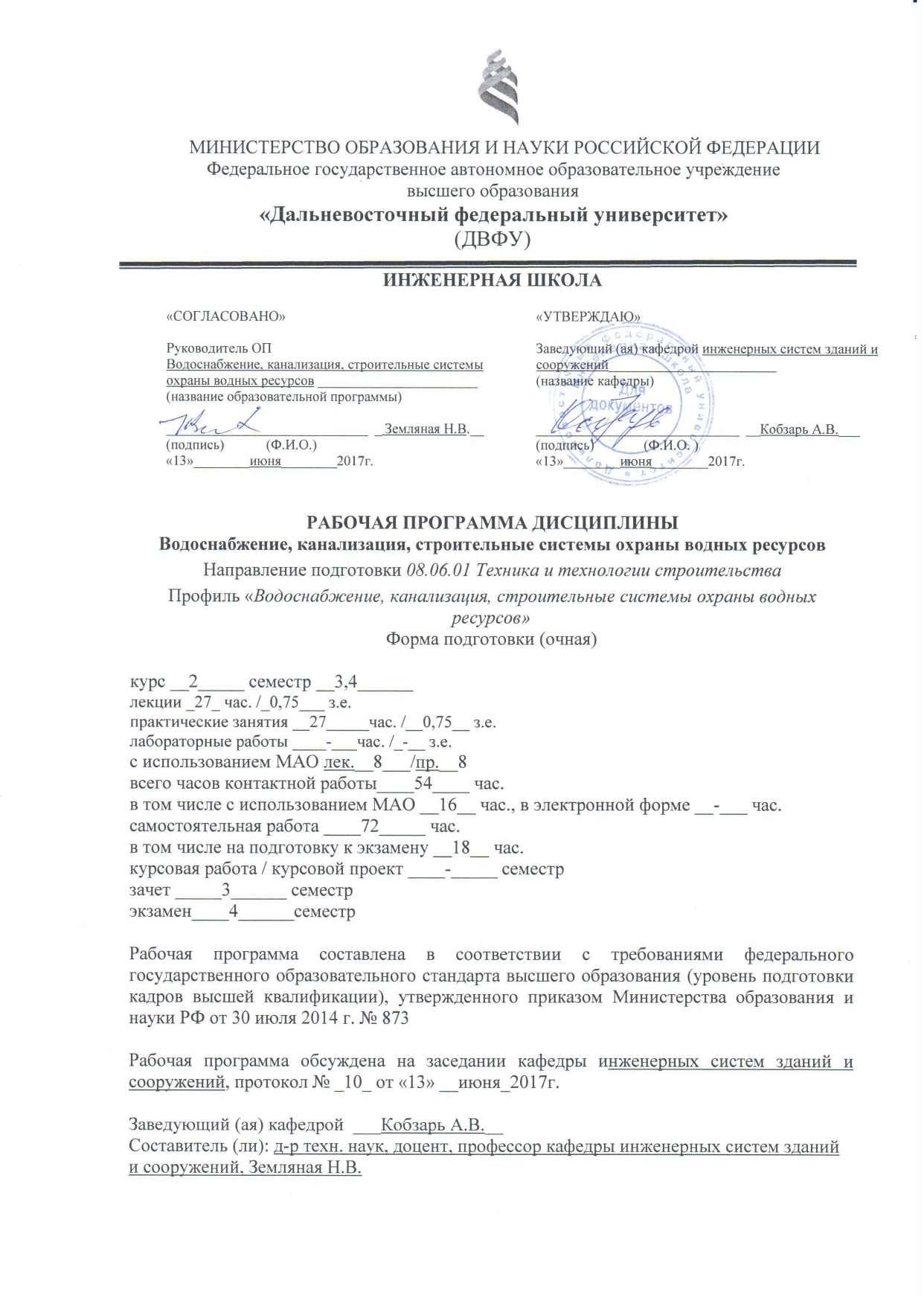 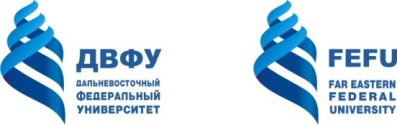 МИНИСТЕРСТВО ОБРАЗОВАНИЯ И НАУКИ РОССИЙСКОЙ ФЕДЕРАЦИИФедеральное государственное автономное образовательное учреждение высшего образования«Дальневосточный федеральный университет»(ДВФУ)ИНЖЕНЕРНАЯ ШколАРАБОЧАЯ ПРОГРАММА ДИСЦИПЛИНЫВодоснабжение, канализация, строительные системы охраны водных ресурсовНаправление подготовки 08.06.01 Техника и технологии строительстваПрофиль «Водоснабжение, канализация, строительные системы охраны водных ресурсов»Форма подготовки (очная)курс __2_____ семестр __3______лекции _27_ час. /_0,67___ з.е.практические занятия __27_____час. /__0,67__ з.е.лабораторные работы ____-___час. /_-__ з.е.с использованием МАО лек.__9___/пр.__9всего часов контактной работы____54____ час.в том числе с использованием МАО __18__ час., в электронной форме __-___ час.самостоятельная работа ____72_____ час.в том числе на подготовку к экзамену __18__ час.курсовая работа / курсовой проект ____-_____ семестрзачет _____3______ семестрэкзамен____4______семестрРабочая программа составлена в соответствии с требованиями федерального государственного образовательного стандарта высшего образования (уровень подготовки кадров высшей квалификации), утвержденного приказом Министерства образования и науки РФ от 30 июля 2014 г. № 873 Рабочая программа обсуждена на заседании кафедры инженерных систем зданий и сооружений, протокол № _10_ от «13» __июня_2017г.Заведующий (ая) кафедрой  ___Кобзарь А.В.__Составитель (ли):__доктор техн. наук, доцент, профессор кафедры инженерных систем зданий и сооружений, Земляная Н.В.__ Оборотная сторона титульного листа 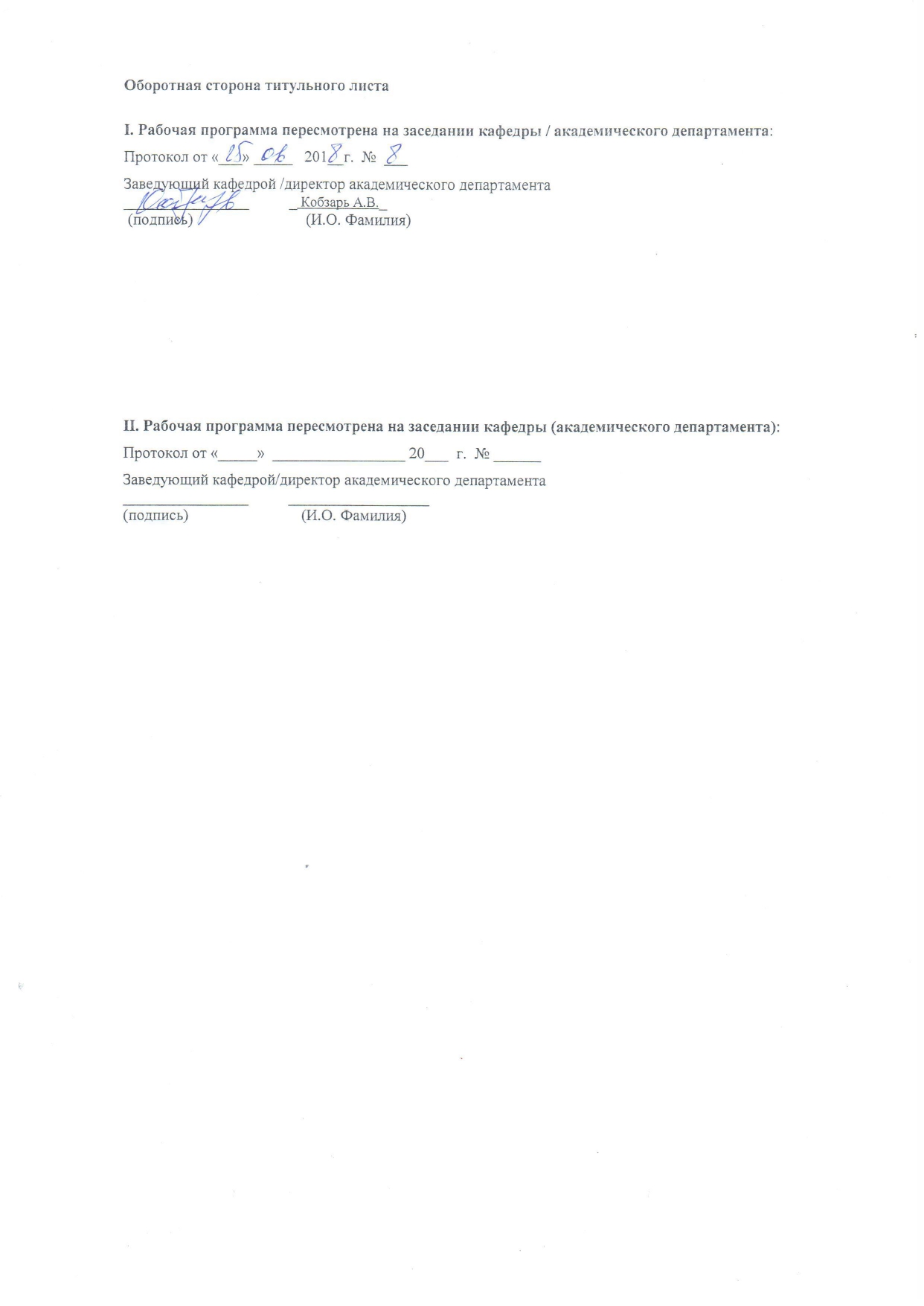 I. Рабочая программа пересмотрена на заседании кафедры / академического департамента: Протокол от «_25__» __июня   2018г.  №  8Заведующий кафедрой /директор академического департамента________________   	_ Кобзарь А.В._ (подпись)                             (И.О. Фамилия)II. Рабочая программа пересмотрена на заседании кафедры (академического департамента): Протокол от «_____»  _________________ 20___  г.  № ______Заведующий кафедрой/директор академического департамента________________   	__________________(подпись)                             (И.О. Фамилия)АННОТАЦИЯ Дисциплина «Водоснабжение, канализация, строительные системы охраны водных ресурсов» предназначена для аспирантов, обучающихся по образовательной программе «Водоснабжение, канализация, строительные системы охраны водных ресурсов».Трудоёмкость дисциплины составляет: 27ч. (0,75 зет.) – лекционные занятия, 27ч. (0,75 зет.) – практические занятия, 72ч. (2 зет.) – самостоятельная работа, суммарная трудоёмкость составляет 144ч. (4 зет.). Дисциплина входит в вариативную часть учебного плана, блок обязательных дисциплин, Б1.В.ОД.5. Дисциплина реализуется в 3 и 4 семестрах. Форма контроля зачет и экзамен.При разработке рабочей программы учебной дисциплины использованы Федеральный государственный образовательный стандарт высшего образования (уровень подготовки кадров высшей квалификации) по направлению подготовки 08.06.01 «Техника и технологии строительства» и учебный план подготовки аспирантов по профилю «Водоснабжение, канализация, строительные системы охраны водных ресурсов».Содержание дисциплины охватывает знания в области, водоснабжения, водоотведения и строительных систем охраны водных ресурсов. При изучении дисциплины рассматриваются   законодательная база РФ, обеспечивающая экологическую безопасность  водных объектов, основные технологические решения по транспортировке природных и сточных вод, различные подходы к определению показателей качества природной воды с точки зрения ее пригодности для использования в целях водоснабжения, детальное изучение вопросов химической, физической и биологической деструкции загрязняющих веществ в питьевой и сточных водах. Изучаются методики расчета современных установок для целей водоподготовки и очистки сточных вод, решаются практические задачи эксплуатации, проектирования и внедрения передовых технологий очистки воды и сточных вод. Экзамен по предмету «Водоснабжение, канализация, строительные системы охраны водных ресурсов» является формой промежуточной аттестации при освоении программы подготовки научно-педагогических кадров в аспирантуре и рассматривается как кандидатский экзамен согласно Приказу от 28 марта 2014 г. N 247 Министерства образования и науки Российской Федерации «Об утверждении порядка прикрепления лиц для сдачи кандидатских экзаменов, сдачи кандидатских экзаменов и их перечня», приложению «Порядок прикрепления лиц для сдачи кандидатских экзаменов, сдачи кандидатских экзаменов и их перечень» , пункту 3. Содержание предмета «Водоснабжение, канализация, строительные системы охраны водных ресурсов» соответствует паспорту специальности ВАК 05.23.04 «Водоснабжение, канализация, строительные системы охраны водных ресурсов» согласно «Номенклатуре научных специальностей, по которым присуждаются ученые степени» Утвержденной приказом Министерства образования и науки Российской Федерации от 23 октября 2017 г. N 1027.  Наименование укрупненной группы специальностей 08.06.01 «Техника и технологии строительства» и направления подготовки в аспирантуре  «Водоснабжение, канализация, строительные системы охраны водных ресурсов» соответствует шифру специальности 05.23.04  «Водоснабжение, канализация, строительные системы охраны водных ресурсов» группы специальностей «Строительство и архитектура» (Технические науки) согласно Приложению N 1. «Соответствие направлений подготовки высшего образования - подготовки кадров высшей квалификации по программам подготовки научно-педагогических кадров в аспирантуре, применяемых при реализации образовательных программ высшего образования,…» к приказу Министерства образования и науки РФ от 17 октября 2016 г. N 1288.В результате изучения дисциплины у аспирантов формируются следующие компетенции:УК-1 – Способность к критическому анализу и оценке современных научных достижений, генерированию новых идей при решении исследовательских и практических задач, в том числе в междисциплинарных областях;УК-2 – Способность проектировать и осуществлять комплексные исследования, в том числе междисциплинарные, на основе целостного системного научного мировоззрения с использованием знаний в области истории и философии науки;УК-4 - Готовность использовать современные методы и технологии научной коммуникации на государственном и иностранном языках;ОПК-1- Владение методологией теоретических и экспериментальных исследований в области строительства;ОПК-2 - Владение культурой научного исследования в области строительства, в том числе с использованием новейших информационно-коммуникационных технологий;ОПК-5 - Способность профессионально излагать результаты своих исследований и представлять их в виде научных публикаций и презентаций;ОПК-8 - Готовность к преподавательской деятельности по основным образовательным программам высшего образования;ПК-1- Готовность применять современное оборудование для обработки и интерпретации информации при проведении научных и прикладных исследований;ПК 3 - Способность осуществлять процедуру оценки физико-химических факторов, окружающей среды для использования в прикладной и научной деятельности;ПК 4 – Готовность использовать результаты современных исследований для анализа и прогноза, использовать новый отечественный и зарубежный опыт в области водоснабжения, канализации, строительных систем охраны водных ресурсов.Целью дисциплины «Водоснабжение, канализация, строительные системы охраны водных ресурсов» является формирование у аспирантов комплексного, системного подхода к решению задач водоснабжения и водоотведения, учитывающего инновационные направления современных технических и технологических решенийЗадачи изучения дисциплины: Подготовка специалистов к научной и преподавательской деятельности, в том числе, по следующим вопросам:законодательная деятельность в РФ, обеспечивающая экологическую безопасность водных объектов;  теоретические основы движения воды в напорных и безнапорных трубопроводах;теоретические основы очистки природных и сточных вод;назначение и конструктивные особенности основных видов сооружений для очистки природных и сточных вод;особенности проектирования и эксплуатации основных видов сооружений для очистки воды и сточных вод;закономерности процессов химической, физической и биологической деструкции загрязняющих веществ в питьевой и сточных водах.Для успешного изучения дисциплины «Инновационные технологии транспортировки воды, водоподготовки и очистки сточных вод» у обучающихся должны быть сформированы следующие предварительные компетенции: УК-5 Способность следовать этическим нормам в профессиональной деятельности; УК-6 Способность планировать и решать задачи собстенного профессионального и личностного развития; ОПК-3 Способность соблюдать нормы научной этики и авторских прав; ОПК-7 Готовность организовывать работу исследовательского коллектива в области строительства.В результате изучения дисциплины у аспирантов формируются следующие универсальные/ общепрофессиональные/ профессиональные компетенции (элементы компетенций):Для формирования вышеуказанных компетенций в рамках дисциплины «Водоснабжение, канализация, строительные системы охраны водных ресурсов» применяются следующие методы активного/ интерактивного обучения: проблемные лекции,лекции-беседы,публичные доклады с защитой, анализ конкретных ситуаций (case-study).СТРУКТУРА И содержание теоретической части курса 3 семестр(9 час., в том числе 3 час.с использованием методов активного обучения)Раздел I. Законодательная деятельность в РФ, обеспечивающая  экологическую безопасность водных объектов (3 час.)Тема 1. Законодательная деятельность в РФ, обеспечивающая  экологическую безопасность водных объектов (3 час.)Водный кодекс. Нормирование сбросов сточных вод. Норматив допустимого сброса. Приказ Министерства природных ресурсов  № ЗЗЗ от17.12.2007 г.  Компьютерные технологии прогноза качества воды в водных акваториях (CARDINAL, GULF, ANSISS)  Раздел II. Транспортировка природных вод (6 час.)Тема 2.  Теоретические основы движения воды в напорных и безнапорных трубопроводах (3 час.)Уравнения Навье - Стокса. Решение задачи распределения скорости в сечении трубопровода.  Уравнения Дарси – Вейсбаха. Модуль расхода.  Принципы определения сопротивлений движению. Особенности движения сточных вод и ила . Тема 3. Водозаборные сооружения и насосные станции (3 час.)Водозаборы подземных и поверхностных вод. Устройства и расчет.  Насосное оборудование компаний GRUNDFOC, WILLO. Совместная работа насосов и трубопроводов. Автоматизация насосных станций. Частотное регулирование.  4 семестр(18 час., в том числе 6 час. с использованием методов активного обучения)Раздел III. Очистка природных вод (6 час.).Тема 4. Теоретические основы очистки природных вод (3 час.)Классификация водных загрязнений.  Очистка воды седиментацией. Коагуляция. Флотация. Очистка воды в поле центробежных сил. Очистка воды фильтрованием. Мембранные технологии.  Ионный обмен. Обратный осмос. Электродиализ. Тема 5. Основные конструктивные решения  станций водоподготовки (3 час.) Смесители. Автоматическое дозирование и подготовка реагентов, седиментационные сооружения. Дисковые фильтры. Тонкослойные модули. Осветлители со взвешенным осадком.  Флотаторы. Медленные и скорые фильтры.  Мембранные модули. Сорбционные колонны. Обеззараживание воды.   Раздел IV. Методы очистки сточных вод (12 час.)Тема 6. Теоретические основы биологической очистки сточных вод (4 час.)Биология в биологической очистке сточных вод. Организмы и их селекция. Процессы конверсии на станциях биологической очистки стоков. Биологический рост. Гидролиз. Распад биомассы.. Аэробная гетеротрофная конверсия органических веществ. Реакции аэробной конверсии. Коэффициент прироста ила при аэробной гетеротрофной конверсии. Нитрификация.  Денитрификация	. Реакции денитрификации. Коэффициент прироста ила при денитрификации. Макроэлементы, необходимые для денитрификации. Щелочность. Кинетика денитрификации. Микроорганизмы. Реакции биологического удаления фосфора. 	Реакции при анаэробном брожении. Рост биомассы и коэффициенты ее прироста при анаэробном брожении.  Макроэлементы, необходимые для анаэробного брожения. Щелочность при анаэробном брожении.  Кинетика анаэробного брожения.  Образование газообразных продуктов. Тема 7. Основные конструктивные решения станций очистки сточных вод (6 час.)Биофильтры.	  Биофильтры без рециркуляции. Биофильтры с рециркуляцией. Понятия и определения. Типы реакторов. Капельные фильтры. Погружные фильтры. Реакторы с вращающимися дисками. Проектирование биофильтров. Проектирование капельных фильтров. Проектирование реакторов с вращающимися дисками. Системы с активным илом. Биореакторы и аэротенки. Технологии SBR.Системы очистки с нитрификацией. Нитрификация в двухстадийной системе. Денитрификаторы.  Обособленные системы денитрификации. Типы систем денитрификации. Системы денитрификации с денитрифицирующим илом. Денитрификация в одноиловой системе. Одновременная нитрификация/денитрификация. Системы биологического удаления фосфораТипы систем для биологического удаления фосфора. Биологическое удаление фосфора в сочетании с нитрификацией/денитрификацией при использовании внутреннего источника углерода. Биологическое удаление фосфора в сочетании с нитрификацией/денитрификацией с дополнительным источником углерода. Биологическое удаление фосфора с использованием легко разлагаемого органического вещества, образующегося внутри системы. Биологическое удаление фосфора без нитрификации/денитрификации. Проектирование систем биологического удаления фосфора Проектирование реакторов для биологического удаления фосфора. Оптимизация процесса биологического удаления фосфора.	 Технологии SBR.Анаэробная обработка сточных вод. Типы систем анаэробной очистки. Предварительная обработка стоков при анаэробной очистке. 	 Системы со взвешенным илом. Анаэробная очистка на фильтрах. IC ректоры. Проектирование анаэробных фильтров. Образование газообразных соединений в анаэробном процессе. Тема 8. Физико-химические методы очистки сточных вод (2 час.) Сорбция. Нейтрализация. Экстракция. Эвапорация.  Ионный обмен.СТРУКТУРА И содержание практической части курса3 семестр (9 час., в том числе 9 час. с использованием методов активного обучения)Практические занятия (9 час.)Практическое занятие 1. (4 часа). Метод предельных интенсивностей.  Определение расчетных расходов дождевых вод в сети. Определение расчетных расходов, отправляемых на очистку. Практическое занятие 2. (5 часов). Примеры конструктивных решений водозаборов подземных и поверхностных вод. Расчет совместной работы насосов и трубопроводов с учетом частотного регулирования.4 семестр (18 час., в том числе 9 час. с использованием методов активного обучения)Практические занятия (18 час.)Практическое занятие 3. (3 часа). Очистка воды от примесей первой, второй и третьей группы дисперсности.  Определение группы дисперсности.  Определение гидравлической крупности частиц. Методы очистки в зависимости от группы дисперсности. Практическое занятие 4. (3 часа). Примеры конструктивных решений станций обработки природных вод.  Проектирование генпланов станций  водоподготовки. Проектирование зон санитарной охраны источников водоснабжения.   Станции обезжелезивания подземных вод. Осветлители. Скорые и медленные фильтры.  Удаление привкусов и запахов.Практическое занятие 5. (4 часа). Основные биологические процессы при очистке сточных вод.  Расчет реакторов SBR. Практическое занятие   6. (4 час).  Расчет биореакторов.   Расчет нитрификаторов–денитрификаторов. Расчет реакторов периодического действия.  Конструирование систем с реакторами SBR. Схема с предвключенной денитрификацией и химическим удалением фосфора. Схема с пред- и постденитрификацией и химическим удалением фосфора. UCT-процесс, MUCT- процесс.  Схемы очистки высококонцентрированных сточных вод.Практическое занятие  7. (4 часа). Реагентная обработка сточных вод  рыбоперерабатывающих производств. Биологические и  физико-химические методы очистки высоконцентрированных сточных вод. УЧЕБНО-МЕТОДИЧЕСКОЕ обеспечение самостоятельной работы ОБУЧАЮЩИХСЯУчебно-методическое обеспечение самостоятельной работы обучающихся по дисциплине «Водоснабжение, канализация, строительные системы охраны водных ресурсов» представлено в приложении 1 и включает в себя:план-график выполнения самостоятельной работы по дисциплине, в том числе примерные нормы времени на выполнение по каждому заданию;характеристика заданий для самостоятельной работы обучающихся 
и методические рекомендации по их выполнению;контроль достижения цели курсаФонд оценочных средств по дисциплине представлен в приложении 1.СПИСОК УЧЕБНОЙ ЛИТЕРАТУРЫ И ИНФОРМАЦИОННО-МЕТОДИЧЕСКОЕ ОБЕСПЕЧЕНИЕ ДИСЦИПЛИНЫОсновная литератураСпеллман Ф.Р Справочник по очистке природных и сточных вод. Водоснабжение и канализация: [комплект из 2 кн.] [кн. 1]Справочник / Ф. Р. Спеллман ; пер. с англ. под общ. ред. М. И. Алексеева; Санкт-Петербург : Профессия, 2014. – 1022 с. (2 экз.)https://lib.dvfu.ru:8443/lib/item?id=chamo:840990&theme=FEFUСпеллман Ф.Р Справочник по очистке природных и сточных вод. Водоснабжение и канализация: [комплект из 2 кн.] [кн. 2]Справочник / Ф. Р. Спеллман ; пер. с англ. под общ. ред. М. И. Алексеева; Санкт-Петербург : Профессия, 2014. – 1022 с. (2 экз.)https://lib.dvfu.ru:8443/lib/item?id=chamo:840977&theme=FEFUАлексеев, Е.В.Водоотведение и водная экология : учебно-методическое пособие [авт.-сост. : Е. В. Алексеев, В. П. Саломеев, Н. А. Залетова и др. ; под общ. ред. Е. В. Алексеева] 2016. – 237с. (10 экз.)https://lib.dvfu.ru:8443/lib/item?id=chamo:811244&theme=FEFUЛехов, А.В. Физико-химическая гидрогеодинамика учебник А. В. Лехов ; -М.: Московский государственный университет, Геологический факультет. Изд-во КДУ 2014. – 499с. (2 экз.)https://lib.dvfu.ru:8443/lib/item?id=chamo:417772&theme=FEFUКсенофонтов Б.С. Очистка сточных вод : кинетика флотации и флотокомбайны учебник Б. С. Ксенофонтов Москва : Форум, : Инфра-М, 2015. – 255с. (3 экз.)https://lib.dvfu.ru:8443/lib/item?id=chamo:795162&theme=FEFUАлексеев Е.В. Очистка сточных вод флотацией. Основы технологии и применение Е. В. Алексеев Москва : АСВ, 2015. – 159с. (5 экз.)https://lib.dvfu.ru:8443/lib/item?id=chamo:842493&theme=FEFUПугачев Е.А. Очистка городских сточных вод мегаполиса Е. А. Пугачев; Москва : Изд-во Ассоциации строительных вузов, 2015. – 135с. (1 экз.)https://lib.dvfu.ru:8443/lib/item?id=chamo:775593&theme=FEFUСтрелков А.К., Теплых С.Ю. Охрана водных ресурсов : учебник для вузов / А. К. Стрелков, С. Ю. Теплых; 	Москва : Изд-во Ассоциации строительных вузов, 2015. – 235с. (1 экз.)https://lib.dvfu.ru:8443/lib/item?id=chamo:775787&theme=FEFUДополнительная литератураХенце, М. Очистка сточных вод биологические и химические процессы М. Хенце, П. Армоэс, Й. Ля-Кур-Янсен, Э. Арван; пер. с англ. Т.П.Мосоловой; под ред. С.В.Калюжного. -М.: Издательство Мир 2006. – 480с. (1 экз.) http://lib.dvfu.ru:8080/lib/item?id=chamo:381297&theme=FEFUШестаков, В.М. Гидрогеодинамика : учебник для вузов / В.М. Шестаков. – М. : Издательство «КДУ», 2009. – 335 с. (1 экз.)http://lib.dvfu.ru:8080/lib/item?id=chamo:293752&theme=FEFUКичигин, В.И. Моделирование процессов очистки воды учебное пособие В. И. Кичигин. – Москва.: АСВ 2003. – 229с. (9 экз.)http://lib.dvfu.ru:8080/lib/item?id=chamo:384271&theme=FEFUГенцлер, Г.Л. Развитие теории конструирования водоочистных флотационных аппаратов Г. Л. Генцлер ; [науч. ред. В. В. Дегтярев] ; -Новосибирск: Изд-во Сибпроект. Наука 2004. – 317с.  (2 экз.)http://lib.dvfu.ru:8080/lib/item?id=chamo:706864&theme=FEFUАлексеев, Е.В. Основы технологии очистки сточных вод флотацией Е. В. Алексеев. - Москва: Изд-во Ассоциации строительных вузов 2009. -  135с. (1 экз.)http://lib.dvfu.ru:8080/lib/item?id=chamo:667505&theme=FEFUАбрамов, А.А. Флотационные методы обогащения учебник для вузов А. А. Абрамов – Москва: Изд-во Московкого горного университета Горная книга Мир горной книги 2008. – 707с. (1 экз.)http://lib.dvfu.ru:8080/lib/item?id=chamo:415640&theme=FEFUТарко, А.М. Антропогенные изменения глобальных биосферных процессов. Математическое моделирование. А. М. Тарко. – Москва: Изд-во Физматлит 2005. -232с. (3 экз.)http://lib.dvfu.ru:8080/lib/item?id=chamo:252496&theme=FEFUКорс, Н.В. Применение методов математического моделирования в химии и химической технологии учебно-практическое пособие Л. Г. Корс, Ю. Ф. Болтнев, Н. В. Корс ; Российский государственный университет. -Калининград: Изд-во Российского университета 2006. – 134с. (1 экз.)http://lib.dvfu.ru:8080/lib/item?id=chamo:246323&theme=FEFUБелов, В.Ф. Функциональное моделирование в системе компьютерной математики MATLAB учебное пособие В. Ф. Белов, Д. В. Логинов, А. Н. Мадонов. –Саранск: Изд-во Мордовского университета 2006. – 168с.  (1 экз.)http://lib.dvfu.ru:8080/lib/item?id=chamo:268323&theme=FEFUАлексеев, Е.В. Основы технологии очистки сточных вод флотацией Е. В. Алексеев. - Москва: Изд-во Ассоциации строительных вузов 2009. -135с. (1 экз.)http://lib.dvfu.ru:8080/lib/item?id=chamo:667505&theme=FEFUЛехов, А.В. Физико-химическая гидрогеодинамика учебник А. В. Лехов -Москва: Московский государственный университет, Геологический факультет. Университет 2010. – 499с. (4 экз.)http://lib.dvfu.ru:8080/lib/item?id=chamo:417772&theme=FEFUПеречень ресурсов информационно-телекоммуникационной сети «Интернет»http://e.lanbook.com/ Электронно-библиотечная система "Лань". Электронные версии книг издательства «Лань» и других ведущих издательств учебной литературы и электронные версии периодических изданий по естественным, техническим и гуманитарным наукам. Доступ осуществляется со всех компьютеров, подключенных к сети ДВФУ;http://znanium.com/ Электронно-библиотечная система "Научно-издательского центра ИНФРА-М". Учебники и учебные пособия, диссертации и авторефераты, монографии и статьи, сборники научных трудов, энциклопедии, научная периодика, профильные журналы, справочники, законодательно-нормативные документы Доступ осуществляется со всех компьютеров, подключенных к сети ДВФУ;http://www.bibliotech.ru/Электронно-библиотечная система БиблиоТех, 1500 электронных книг по различной тематике: естественные науки; техника и технические науки; сельское и лесное хозяйство; здравоохранение, медицинские науки; социальные (общественные) и гуманитарные науки; культура, наука, просвещение; филологические науки. Доступ осуществляется со всех компьютеров, подключенных к сети ДВФУ;http://www.rsl.ru/ сайт Российской государственной библиотеки;http://www.gpntb.ru/ сайт Государственной публичной научно-технической библиотеки России;http://elibrary.ru/ сайт Научной электронной библиотеки;http://lib.mgsu.ru/  сайт Научно-технической библиотеки ФГБОУ ВПО “МГСУ”;http://window.edu.ru/window/library Информационная система "Единое окно доступа к образовательным ресурсам". 27 000 учебно-методических материалов, разработанных и накопленных в системе федеральных образовательных порталов. Свободный доступ.Профессиональные базы данных и информационные справочные системыБаза данных Scopus http://www.scopus.com/home.url База данных Web of Science http://apps.webofknowledge.com/ База данных полнотекстовых академических журналов Китая http://oversea.cnki.net/ Электронная библиотека диссертаций Российской государственной библиотеки http://diss.rsl.ru/ Электронные базы данных EBSCO http://search.ebscohost.com/ Перечень информационных технологий и программного обеспечениямАТЕРИАЛЬНО-ТЕХНИЧЕСКОЕ ОБЕСПЕЧЕНИЕ ДИСЦИПЛИНЫМЕТОДИЧЕСКИЕ УКАЗАНИЯ ПО ОСВОЕНИЮ ДИСЦИПЛИНЫТекущий и промежуточный контроль успеваемости аспирантов обеспечивает оценивание хода освоения дисциплины «Водоснабжение, канализация, строительные системы охраны водных ресурсов».Текущий контроль включает оценку выполнения практических работ, составления конспекта и подготовки доклада по различным тематикам и разделам транспортирования воды, водоподготовки и очистки сточных вод. Ввиду малокомплектности групп и большей доли самостоятельной работы аспиранта, текущий контроль подразумевает оценивание конечного продукта, представленного в виде докладов (УО-3). Оценочное средство в форме ПР-7 - составление конспекта - позволяет проанализировать умения обучающихся самостоятельно структурировать свои знания в процессе решения практических задач, ориентироваться в информационном пространстве, реализовывать междисциплинарный подход, а так же оценить уровень сформированности аналитических, исследовательских навыков, навыков практического и творческого мышления.Текущий контроль реализуется в индивидуальном порядке (самостоятельная работа по выбранной теме исследования) и группой обучающихся (во время практических занятий).Промежуточная аттестация по дисциплине «Инновационные технологии транспортировки воды, водоподготовки и очистки сточных вод» подразумевает сдачу экзаменов по дисциплине в 3 и 4 семестрах в формате проведения собеседования (УО-1).Список вопросов для промежуточной аттестации (экзамена) представлен в приложении 1.Приложение 1МИНИСТЕРСТВО ОБРАЗОВАНИЯ И НАУКИ РОССИЙСКОЙ ФЕДЕРАЦИИФедеральное государственное автономное образовательное учреждение высшего образования«Дальневосточный федеральный университет»(ДВФУ)ИНЖЕНЕРНАЯшколАУЧЕБНО-МЕТОДИЧЕСКОЕ обеспечение самостоятельной работы ОБУЧАЮЩИХСЯпо дисциплине «Водоснабжение, канализация, строительные системы охраны водных ресурсов»Направление подготовки 08.06.01 Техника и технологии строительстваПрофиль «Водоснабжение, канализация, строительные системы охраны водных ресурсов»Форма подготовки (очная)Владивосток2018План-график выполнения самостоятельной работы по дисциплине3 семестрРекомендации по самостоятельной работе студентовТекущий и промежуточный контроль успеваемости аспирантов обеспечивает оценивание хода освоения дисциплины «Водоснабжение, канализация, строительные системы охраны водных ресурсов».Текущий контроль включает оценку качества доклада и составления конспекта. Ввиду малокомплектности групп и большей доли самостоятельной работы аспиранта, текущий контроль подразумевает оценивание конечного продукта, представленного в виде конспектов и докладов. Оценочное средство в форме ПР-7 - составление конспекта - позволяет проанализировать умения обучающихся самостоятельно структурировать свои знания в процессе решения практических задач, ориентироваться в информационном пространстве, реализовывать междисциплинарный подход, а также оценить уровень сформированности аналитических, исследовательских навыков, навыков практического и творческого мышления.Текущий контроль реализуется в индивидуальном порядке (самостоятельная работа по выбранной теме исследования) и группой обучающихся (во время практических занятий).Промежуточная аттестация по дисциплине «Инновационные технологии транспортировки воды, водоподготовки и очистки сточных вод» подразумевает сдачу зачета экзамена по дисциплине в формате проведения собеседования (УО-1).Список вопросов для промежуточной аттестации (зачета и экзамена) представлен в приложении 1.Работа с теоретическим материалом должна осуществляться на основе лекционного курса дисциплины. Для этого аспирант должен вести конспект лекций и уметь работать с ним.Работа с литературой предполагает самостоятельную работу с учебниками, книгами, учебными пособиями, учебно-методическими пособиями, с нормативно-правовыми источниками. Перечень литературы: основной, дополнительной, нормативной и интернет-ресурсов приведен в разделе V. «Учебно-методическое обеспечение дисциплины» настоящей рабочей программы.Умение самостоятельно работать с литературой является одним из важнейших условий освоения дисциплины. Поиск, изучение и проработка литературных источников формирует у аспирантов научный способ познания, вырабатывает навыки умения учиться, позволяет подготовиться к выполнению научно-квалификационной работы.Конспект лекций должен быть дополнен материалом из рекомендуемой литературы, содержать пометки и вопросы для консультации с преподавателем.Методические указания по подготовке докладаДля подготовки доклада необходимо выбрать тему из предложенных преподавателем. Допускается согласовать с преподавателем тему по своему выбору.Подготовка доклада предполагает:определение цели доклада; подбор необходимого материала, определяющего содержание доклада;составление плана доклада, распределение собранного материала в необходимой логической последовательности.Композиция доклада имеет вступление, основную часть и заключение.Вступление должно содержать: название доклада; сообщение основной идеи; современную оценку предмета изложения; краткое перечисление рассматриваемых вопросов; интересную для слушателей форму изложения.Основная часть, в которой необходимо раскрыть суть темы, обычно строится по принципу отчёта. Задача основной части: представить достаточно данных для того, чтобы слушатели заинтересовались темой.Заключение – чёткое обобщение и краткие выводы по излагаемой теме.Рекомендации по подготовке к зачету. При подготовке к зачету необходимо иметь полный конспект лекций. Перечень вопросов к зачету помещён в Приложении 2 (Фонд оценочных средств). Подготовка к зачету заключается в анализе основных тем, пройденных в курсе лекций, и проработке основных вопросов к зачету.Зачет призван выявить уровень, прочность и систематичность полученных аспирантом теоретических и практических знаний, приобретения навыков самостоятельной работы, развития творческого мышления, умения синтезировать полученные знания и применять их в решении научных и технических задач. По итогам зачета выставляется оценка «зачтено», «не зачтено».Рекомендации по подготовке к экзамену. При подготовке к экзамену необходимо иметь полный конспект лекций, знать основные и дополнительные литературные источники. Перечень вопросов к экзамену помещён в Приложении 2 (Фонд оценочных средств). Подготовка к экзамену заключается в анализе основных тем, пройденных в курсе лекций, и проработке основных вопросов к экзамену.Экзамен призван выявить уровень, прочность и систематичность полученных аспирантом теоретических и практических знаний, приобретения навыков самостоятельной работы, развития творческого мышления, умения синтезировать полученные знания и применять их в решении научных и технических задач. По итогам экзамена выставляется оценка «неудовлетворительно», «удовлетворительно», «хорошо» или «отлично».Приложение 1МИНИСТЕРСТВО ОБРАЗОВАНИЯ И НАУКИ РОССИЙСКОЙ ФЕДЕРАЦИИФедеральное государственное автономное образовательное учреждение высшего образования«Дальневосточный федеральный университет»(ДВФУ)Название школыФОНД ОЦЕНОЧНЫХ СРЕДСТВ по дисциплине «Водоснабжение, канализация, строительные системы охраны водных ресурсов»Направление подготовки 08.06.01Техника и технологии строительстваПрофиль «Водоснабжение, канализация, строительные системы охраны водных ресурсов»Форма подготовки (очная)Владивосток2018Паспорт ФОСШкала оценивания уровня сформированности компетенцийОценочные средства для промежуточной аттестацииПромежуточная аттестация проводится в форме собеседования (УО-1)3 семестрПеречень типовых вопросов к зачету:Водный кодекс. Водоохранные зоны.Водный кодекс. Прибрежные защитные полосы. Закон об охране окружающей среды. Определение норматива допустимого сброса при выпуске сточных вод в реки. Определение норматива допустимого сброса при выпуске сточных вод в море. Основные требования к устройству выпусков сточных вод.СанПиН 2.1.5.980-00 СанПиН 2.1.5.2582-10.Водозаборы подземных и поверхностных вод. Насосное оборудование компаний GRUNDFOC, WILLO. Совместная работа насосов и трубопроводов.Автоматизация насосных станций.Частотное регулирование.  Классификация водных загрязнений. Физико-химические показатели качества природных вод Нормативы качества воды для систем хозяйственно-питьевого, коммунально-бытового и промышленного водоснабжения и воды водоемов и водотоков.  4 семестрПеречень типовых вопросов к экзамену:Очистка воды седиментацией. Коагуляция.Флотация. Очистка воды в поле центробежных сил. Очистка воды фильтрованием. Удаление из воды железа и марганца. Мембранные технологии. Ионный обмен. Обратный осмос.Электродиализ. Сравнение основных методов обеззараживание воды: хлорирование, озонирование, ультрафиолетовое облучение.Биология в биологической очистке сточных вод.Гидролиз. Распад биомассы. Аэробная гетеротрофная конверсия органических веществ.Реакции аэробной конверсии.Нитрификация.Денитрификация. Реакции биологического удаления фосфора. 	Анаэробное брожение.  Биофильтры.Типы реакторов. Реакторы с вращающимися дисками. Биореакторы и аэротенки.Технологии SBR. Схема UCT-процесса. Схема MUCT- процесса.Сорбция. Нейтрализация. Экстракция. Эвапорация. Ионный обмен.Очистка высоконцентрированных сточных вод. Очистка дождевого стока.Анаэробные биореакторы. Конструирование систем с реакторами  SBR.Критерии оценки результатов промежуточной аттестацииПри проведении промежуточной аттестации (зачета) в форме собеседования (УО-1) оцениваются:Полнота и правильность ответа;Степень осознанности, понимания изученного;Владение терминологическим аппаратом и использование его при ответе.Аспирант получает отметку «Зачтено» в случае:обнаружения всестороннего систематического, глубокого или твердого знания программного материала;усвоения основной наиболее значимой дополнительной литературы;владения понятийным аппаратом;демонстрации способности к анализу и сопоставления различных подходов к решению заявленных задач.Для отметки «Зачтено» допускаются отдельные погрешности или неточности при ответе.Отметку «Не зачтено» аспирант получает в случае:обнаружения значительных пробелов в знаниях основного программного материала;допущения принципиальных ошибок в ответе на вопросы;незнания теории и практики в системном подходе при решении задач тепломассопереноса.При проведении промежуточной аттестации (экзамена) в форме собеседования (УО-1) оцениваются:Полнота и правильность ответа;Степень осознанности, понимания изученного;Владение терминологическим аппаратом и использование его при ответе.Аспирант получает отметку «Отлично» в случае:обнаружения всестороннего систематического, глубокого или твердого знания программного материала;усвоения дополнительной литературы;обширного владения понятийным аппаратом;демонстрации способности к углубленному анализу и сопоставлению различных подходов к решению заявленных задач.Аспирант получает отметку «Хорошо» в случае:обнаружения твердого знания программного материала;усвоения основной литературы;владения понятийным аппаратом;демонстрации способности к сопоставлению различных подходов к решению заявленных задач.Аспирант получает отметку «Удовлетворительно» в случае:обнаружения достаточного знания программного материала;усвоения основной литературы;владения понятийным аппаратом;демонстрации способности к анализу задач.Отметку «Не удовлетворительно» аспирант получает в случае:обнаружения значительных пробелов в знаниях основного программного материала;допущения принципиальных ошибок в ответе на вопросы;незнания теории и практики в системном подходе при решении задач тепломассопереноса.Оценочные средства для текущего контроля3 семестр(ПР-7) КонспектПеречень типовых вопросов для конспектирования:Водный кодекс, нормирование сбросов сточных вод, методы прогноза качества воды в акваториях.Теоретические методы расчета движения, уравнения Навье-Стокса.Особенности движения сточных, высокомутных вод и ила.Методы автоматизации насосных станций систем водопровода и канализации.Основы проектирования водозаборных сооружений подземных и поверхностных вод.(УО-3) ДокладПеречень типовых тем для докладов:Строительство водозаборных сооружений морской воды;Строительство водозаборов подземных вод в сейсмически опасных районах;Сброс очищенных сточных вод в речные объекты; Осуществление сброса очищенных сточных вод в морских акваториях; Физические основы методов вычислительной гидродинамики; Виды и свойства различных моделей турбулентности.4 семестр(ПР-7) КонспектПеречень типовых вопросов для конспектирования:Физико-математические основы процесса флотации.Основы и методы процессов обеззараживания воды.Химические основы методов нитрификации/денитрификации.Виды микроорганизмов, используемых в биологических методах очистки сточных вод.Закономерности прироста биомассы в биологических системах очистки сточных вод.(УО-3) ДокладПеречень типовых тем для докладов:Методы селекции микроорганизмов в системах биологической очистки сточных вод;Физико- химические основы процессов сорбции;Аварийные мероприятия и методы восстановления популяции микроорганизмов;Биологические основы процесса распада биомассы;Влияние факторов окружающей среды на процессы очистки сточных вод;Критерии оценки результатов текущего контроляПри проведении текущего контроля в форме собеседования (УО-1) оцениваются:Полнота и правильность ответа;Степень осознанности, понимания изученного;Владение терминологическим аппаратом и использование его при ответе.Отметку о прохождении текущего контроля в форме собеседования (УО-1) аспирант получает в случае наличия всех критериев оценивания. При проведении текущего контроля в форме собеседования (УО-1) допускаются отдельные расхождения с планом критериев оценки, некоторые неточности в ответе.При проведении текущего контроля в форме доклада (УО-3) оцениваются:Полнота раскрытия темы;Использование нескольких источников литературы и их критическая оценка;Степень осознанности, понимания изученного;Владение терминологическим аппаратом и использование его при ответе.Отметку о прохождении текущего контроля в форме доклада (УО-3) аспирант получает в случае наличия всех критериев оценивания. При проведении текущего контроля в форме доклада (УО-3) допускаются отдельные расхождения с планом критериев оценки, некоторые неточности в ответе.При проведении текущего контроля в форме конспектирования (ПР-7) оцениваются:Использование нескольких источников литературы и их критическая оценка;Логичность изложения материала;Владение терминологическим аппаратом и использование его при ответе.Отметку о прохождении текущего контроля в форме конспектирования (ПР-7) аспирант получает в случае наличия всех критериев оценивания. При проведении текущего контроля в форме конспектирования (ПР-7) допускаются отдельные расхождения с планом критериев оценки, некоторые неточности в процессе изложения текса конспекта.Критерии выставления оценки студенту на зачете по дисциплине«Водоснабжение, канализация, строительные системы охраны водных ресурсов»«СОГЛАСОВАНО»«УТВЕРЖДАЮ»Руководитель ОПВодоснабжение, канализация, строительные системы охраны водных ресурсов _______________________(название образовательной программы)Заведующий (ая) кафедройинженерных систем зданий исооружений________________________(название кафедры)_____________  _ Земляная Н.В.__(подпись)            (Ф.И.О.)______________  __Кобзарь А.В.___(подпись)              (Ф.И.О. )«13»________июня________2017г.«13»________июня________2017г.Код и формулировка компетенцииЭтапы формирования компетенцииЭтапы формирования компетенцииОПК-1 Владение методологией теоретических и экспериментальных исследований в области строительстваЗнаетосновные современные направления исследований в области водоснабжения, канализации, строительных систем охраны водных ресурсовОПК-1 Владение методологией теоретических и экспериментальных исследований в области строительстваУмеетприменять их для решения научных и практических задач в области систем и  сооружений водоснабжения, канализации, строительных систем охраны водных ресурсовОПК-1 Владение методологией теоретических и экспериментальных исследований в области строительстваВладеетнавыками проведения технических расчетов и экспериментальных исследованийОПК-2 Владение культурой научного исследования в области строительства, в том числе с использованием новейших информационно-коммуникационных технологий Знаетбазовые виды доступных информационных технологийОПК-2 Владение культурой научного исследования в области строительства, в том числе с использованием новейших информационно-коммуникационных технологий Умеетиспользовать информационные технологий в практической деятельностиОПК-2 Владение культурой научного исследования в области строительства, в том числе с использованием новейших информационно-коммуникационных технологий Владеетспособностью производить патентный и научный поиск информации с использованием новейших информационно-коммуникационных технологийОПК-5 Способность профессионально излагать результаты своих исследований и представлять их в виде научных публикаций и презентацийЗнаетосновные виды профильных научных журналов и конференций в области водоснабжения, канализации, строительных систем охраны водных ресурсовОПК-5 Способность профессионально излагать результаты своих исследований и представлять их в виде научных публикаций и презентацийУмеетосуществлять отбор материала, характеризующего достижения науки с учетом специфики в области водоснабжения, канализации, строительных систем охраны водных ресурсовОПК-5 Способность профессионально излагать результаты своих исследований и представлять их в виде научных публикаций и презентацийВладеетнавыками анализа научных публикаций, подготовки научный статей и тезисов конференций ОПК-8 Готовность к преподавательской деятельности по основным образовательным программам высшего образованияЗнаетосновы систем транспорта жидкостей и методов очистки воды преподаваемые в учебных заведениях высшего и среднего профессионального образованияОПК-8 Готовность к преподавательской деятельности по основным образовательным программам высшего образованияУмеетприменять знания в области водоснабжения, канализации, строительных систем охраны водных ресурсов в педагогической деятельностиОПК-8 Готовность к преподавательской деятельности по основным образовательным программам высшего образованияВладеетбазовыми навыками применения знаний в области водоснабжения, канализации, строительных систем охраны водных ресурсов в педагогической деятельностиПК-1 Готовность применять современное оборудование для обработки и интерпретации информации при проведении научных и прикладных исследований Знаетосновное программное обеспечение для проведения научных исследований и приложения для анализа данныхПК-1 Готовность применять современное оборудование для обработки и интерпретации информации при проведении научных и прикладных исследований Умеетосуществлять выбор необходимого исследовательского оборудования для проведения исследований в выбранной областиПК-1 Готовность применять современное оборудование для обработки и интерпретации информации при проведении научных и прикладных исследований Владеетнавыками использования экспериментального оборудования и программ для обработки экспериментальных данныхПК 3 - Способность осуществлять процедуру оценки физико-химических факторов, окружающей среды для использования в прикладной и научной деятельности;Знаетосновные физико-химических факторы, влияющие на работу систем и сооружений водоснабжения, канализации, строительных систем охраны водных ресурсовПК 3 - Способность осуществлять процедуру оценки физико-химических факторов, окружающей среды для использования в прикладной и научной деятельности;Умеетпроводить калибровку и настройку, обрабатывать и интерпретировать результаты, полученные на типовом оборудованииПК 3 - Способность осуществлять процедуру оценки физико-химических факторов, окружающей среды для использования в прикладной и научной деятельности;Владеетнавыками измерений физико-химических факторов, окружающей среды для использования в инженерной деятельностиПК 4 – Готовность использовать результаты современных исследований для анализа и прогноза, использовать новый отечественный и зарубежный опыт в области водоснабжения, канализации, строительных систем охраны водных ресурсовЗнаетсовременные направления исследований в различных научных областях, основные источники для отечественной и зарубежной научной и технической информацииПК 4 – Готовность использовать результаты современных исследований для анализа и прогноза, использовать новый отечественный и зарубежный опыт в области водоснабжения, канализации, строительных систем охраны водных ресурсовУмеетиспользовать результаты современных исследований в выбранной области исследований ПК 4 – Готовность использовать результаты современных исследований для анализа и прогноза, использовать новый отечественный и зарубежный опыт в области водоснабжения, канализации, строительных систем охраны водных ресурсовВладеетнавыками работы с российскими и зарубежными специализированными источниками информацииУК-1 – Способность к критическому анализу и оценке современных научных достижений, генерированию новых идей при решении исследовательских и практических задач, в том числе в междисциплинарных областяхЗнаетосновные методы анализа научных  достиженийУК-1 – Способность к критическому анализу и оценке современных научных достижений, генерированию новых идей при решении исследовательских и практических задач, в том числе в междисциплинарных областяхУмеетвыделять и систематизировать основные идеи в научных текстах; критически оценивать любую поступающую информацию, вне зависимости от источника; избегать автоматического применения стандартных формул и приемов при решении задачУК-1 – Способность к критическому анализу и оценке современных научных достижений, генерированию новых идей при решении исследовательских и практических задач, в том числе в междисциплинарных областяхВладеетнавыками сбора, обработки, анализа и систематизации информации по теме исследования; навыками выбора методов и средств решения задач исследованияУК-2 – Способность проектировать и осуществлять комплексные исследования, в том числе междисциплинарные, на основе целостного системного научного мировоззрения с использованием знаний в области истории и философии наукиЗнаетметоды проектирования комплексных исследованийУК-2 – Способность проектировать и осуществлять комплексные исследования, в том числе междисциплинарные, на основе целостного системного научного мировоззрения с использованием знаний в области истории и философии наукиУмеетформировать и аргументированно отстаивать собственную позицию; оценивать и анализировать различные научные исследования УК-2 – Способность проектировать и осуществлять комплексные исследования, в том числе междисциплинарные, на основе целостного системного научного мировоззрения с использованием знаний в области истории и философии наукиВладеетнавыками восприятия и анализа текстов, имеющих научное значение, приемами ведения дискуссии и полемики, навыками публичной речи и письменного аргументированного изложения собственной точки зренияУК-4 Готовность использовать современные методы и технологии научной коммуникации на государственном и иностранном языкахЗнаетосновные пути научной коммуникации в выбранной научной областиУК-4 Готовность использовать современные методы и технологии научной коммуникации на государственном и иностранном языкахУмеетподбирать литературу по теме, составлять двуязычный словник, переводить и реферировать специальную литературу, подготавливать научные доклады и презентации на базе прочитанной специальной литературыУК-4 Готовность использовать современные методы и технологии научной коммуникации на государственном и иностранном языкахВладеетнавыками обсуждения научных ; создания простого связного научного текста, адаптируя его для целевой аудитории3 семестр3 семестр3 семестр3 семестр3 семестр3 семестр№ п/пКонтролируемые разделы / темы дисциплиныКоды, наименование и этапы формирования компетенцийКоды, наименование и этапы формирования компетенцийОценочные средства Оценочные средства № п/пКонтролируемые разделы / темы дисциплиныКоды, наименование и этапы формирования компетенцийКоды, наименование и этапы формирования компетенцийтекущий контрольпромежуточная аттестация1Законодательная деятельность в РФ, обеспечивающая  экологическую безопасность водных объектовОПК-1 Владение методологией теоретических и экспериментальных исследований в области строительстваОПК-2 Владение культурой научного исследования в области строительства, в том числе с использованием новейших информационно-коммуникационных технологийОПК-5 Способность профессионально излагать результаты своих исследований и представлять их в виде научных публикаций и презентацийОПК-8 Готовность к преподавательской деятельности по основным образовательным программам высшего образованияПК-1 Готовность применять современное оборудование для обработки и интерпретации информации при проведении научных и прикладных исследованийПК-3 Способность осуществлять процедуру оценки физико-химических факторов, окружающей среды для использования в прикладной и научной деятельностиПК-4 Готовность использовать результаты современных исследований для анализа и прогноза, использовать новый отечественный и зарубежный опыт в области водоснабжения, канализации, строительных систем охраны водных ресурсовУК-1 Способность к критическому анализу и оценке современных научных достижений, генерированию новых идей при решении исследовательских и практических задач, в том числе в междисциплинарных областяхУК-2 Способность проектировать и осуществлять комплексные исследования, в том числе междисциплинарные, на основе целостного системного научного мировоззрения с использованием знаний в области истории и философии наукиУК-4 Готовность использовать современные методы и технологии научной коммуникации на государственном и иностранном языкахЗнает законодательные и нормативные документы, регламентирующие экологическую безопасность водных объектов ОУ-3 (доклад)ПР-7 (конспект)УО – 1Вопросы к зачету №1-9;1Законодательная деятельность в РФ, обеспечивающая  экологическую безопасность водных объектовОПК-1 Владение методологией теоретических и экспериментальных исследований в области строительстваОПК-2 Владение культурой научного исследования в области строительства, в том числе с использованием новейших информационно-коммуникационных технологийОПК-5 Способность профессионально излагать результаты своих исследований и представлять их в виде научных публикаций и презентацийОПК-8 Готовность к преподавательской деятельности по основным образовательным программам высшего образованияПК-1 Готовность применять современное оборудование для обработки и интерпретации информации при проведении научных и прикладных исследованийПК-3 Способность осуществлять процедуру оценки физико-химических факторов, окружающей среды для использования в прикладной и научной деятельностиПК-4 Готовность использовать результаты современных исследований для анализа и прогноза, использовать новый отечественный и зарубежный опыт в области водоснабжения, канализации, строительных систем охраны водных ресурсовУК-1 Способность к критическому анализу и оценке современных научных достижений, генерированию новых идей при решении исследовательских и практических задач, в том числе в междисциплинарных областяхУК-2 Способность проектировать и осуществлять комплексные исследования, в том числе междисциплинарные, на основе целостного системного научного мировоззрения с использованием знаний в области истории и философии наукиУК-4 Готовность использовать современные методы и технологии научной коммуникации на государственном и иностранном языкахУмеет анализировать законодательные и нормативные документы, регламентирующие экологическую безопасность водных объектовОУ-3 (доклад)ПР-7 (конспект)УО – 1Вопросы к зачету №1-9;1Законодательная деятельность в РФ, обеспечивающая  экологическую безопасность водных объектовОПК-1 Владение методологией теоретических и экспериментальных исследований в области строительстваОПК-2 Владение культурой научного исследования в области строительства, в том числе с использованием новейших информационно-коммуникационных технологийОПК-5 Способность профессионально излагать результаты своих исследований и представлять их в виде научных публикаций и презентацийОПК-8 Готовность к преподавательской деятельности по основным образовательным программам высшего образованияПК-1 Готовность применять современное оборудование для обработки и интерпретации информации при проведении научных и прикладных исследованийПК-3 Способность осуществлять процедуру оценки физико-химических факторов, окружающей среды для использования в прикладной и научной деятельностиПК-4 Готовность использовать результаты современных исследований для анализа и прогноза, использовать новый отечественный и зарубежный опыт в области водоснабжения, канализации, строительных систем охраны водных ресурсовУК-1 Способность к критическому анализу и оценке современных научных достижений, генерированию новых идей при решении исследовательских и практических задач, в том числе в междисциплинарных областяхУК-2 Способность проектировать и осуществлять комплексные исследования, в том числе междисциплинарные, на основе целостного системного научного мировоззрения с использованием знаний в области истории и философии наукиУК-4 Готовность использовать современные методы и технологии научной коммуникации на государственном и иностранном языкахВладеет навыками проведения поиска информации и анализа законодательных и нормативных документов, регламентирующих экологическую безопасность водных объектовОУ-3 (доклад)ПР-7 (конспект)УО – 1Вопросы к зачету №1-9;2Транспортировка природных водОПК-1 Владение методологией теоретических и экспериментальных исследований в области строительстваОПК-2 Владение культурой научного исследования в области строительства, в том числе с использованием новейших информационно-коммуникационных технологийОПК-5 Способность профессионально излагать результаты своих исследований и представлять их в виде научных публикаций и презентацийОПК-8 Готовность к преподавательской деятельности по основным образовательным программам высшего образованияПК-1 Готовность применять современное оборудование для обработки и интерпретации информации при проведении научных и прикладных исследованийПК-3 Способность осуществлять процедуру оценки физико-химических факторов, окружающей среды для использования в прикладной и научной деятельностиПК-4 Готовность использовать результаты современных исследований для анализа и прогноза, использовать новый отечественный и зарубежный опыт в области водоснабжения, канализации, строительных систем охраны водных ресурсовУК-1 Способность к критическому анализу и оценке современных научных достижений, генерированию новых идей при решении исследовательских и практических задач, в том числе в междисциплинарных областяхУК-2 Способность проектировать и осуществлять комплексные исследования, в том числе междисциплинарные, на основе целостного системного научного мировоззрения с использованием знаний в области истории и философии наукиУК-4 Готовность использовать современные методы и технологии научной коммуникации на государственном и иностранном языкахЗнает основные технологии и особенности систем транспортировки природных водОУ-3 (доклад)ПР-7 (конспект)УО – 1Вопросы к зачету №10-16;2Транспортировка природных водОПК-1 Владение методологией теоретических и экспериментальных исследований в области строительстваОПК-2 Владение культурой научного исследования в области строительства, в том числе с использованием новейших информационно-коммуникационных технологийОПК-5 Способность профессионально излагать результаты своих исследований и представлять их в виде научных публикаций и презентацийОПК-8 Готовность к преподавательской деятельности по основным образовательным программам высшего образованияПК-1 Готовность применять современное оборудование для обработки и интерпретации информации при проведении научных и прикладных исследованийПК-3 Способность осуществлять процедуру оценки физико-химических факторов, окружающей среды для использования в прикладной и научной деятельностиПК-4 Готовность использовать результаты современных исследований для анализа и прогноза, использовать новый отечественный и зарубежный опыт в области водоснабжения, канализации, строительных систем охраны водных ресурсовУК-1 Способность к критическому анализу и оценке современных научных достижений, генерированию новых идей при решении исследовательских и практических задач, в том числе в междисциплинарных областяхУК-2 Способность проектировать и осуществлять комплексные исследования, в том числе междисциплинарные, на основе целостного системного научного мировоззрения с использованием знаний в области истории и философии наукиУК-4 Готовность использовать современные методы и технологии научной коммуникации на государственном и иностранном языкахУмеет применять методы расчета и проектирования систем перекачки природных водОУ-3 (доклад)ПР-7 (конспект)УО – 1Вопросы к зачету №10-16;2Транспортировка природных водОПК-1 Владение методологией теоретических и экспериментальных исследований в области строительстваОПК-2 Владение культурой научного исследования в области строительства, в том числе с использованием новейших информационно-коммуникационных технологийОПК-5 Способность профессионально излагать результаты своих исследований и представлять их в виде научных публикаций и презентацийОПК-8 Готовность к преподавательской деятельности по основным образовательным программам высшего образованияПК-1 Готовность применять современное оборудование для обработки и интерпретации информации при проведении научных и прикладных исследованийПК-3 Способность осуществлять процедуру оценки физико-химических факторов, окружающей среды для использования в прикладной и научной деятельностиПК-4 Готовность использовать результаты современных исследований для анализа и прогноза, использовать новый отечественный и зарубежный опыт в области водоснабжения, канализации, строительных систем охраны водных ресурсовУК-1 Способность к критическому анализу и оценке современных научных достижений, генерированию новых идей при решении исследовательских и практических задач, в том числе в междисциплинарных областяхУК-2 Способность проектировать и осуществлять комплексные исследования, в том числе междисциплинарные, на основе целостного системного научного мировоззрения с использованием знаний в области истории и философии наукиУК-4 Готовность использовать современные методы и технологии научной коммуникации на государственном и иностранном языкахВладеет навыками анализа проектных решений в области систем транспортировки природных водОУ-3 (доклад)ПР-7 (конспект)УО – 1Вопросы к зачету №10-16;4 семестр4 семестр4 семестр4 семестр4 семестр4 семестр3Очистка природных водОПК-1 Владение методологией теоретических и экспериментальных исследований в области строительстваОПК-2 Владение культурой научного исследования в области строительства, в том числе с использованием новейших информационно-коммуникационных технологийОПК-5 Способность профессионально излагать результаты своих исследований и представлять их в виде научных публикаций и презентацийОПК-8 Готовность к преподавательской деятельности по основным образовательным программам высшего образованияПК-1 Готовность применять современное оборудование для обработки и интерпретации информации при проведении научных и прикладных исследованийПК-3 Способность осуществлять процедуру оценки физико-химических факторов, окружающей среды для использования в прикладной и научной деятельностиПК-4 Готовность использовать результаты современных исследований для анализа и прогноза, использовать новый отечественный и зарубежный опыт в области водоснабжения, канализации, строительных систем охраны водных ресурсовУК-1 Способность к критическому анализу и оценке современных научных достижений, генерированию новых идей при решении исследовательских и практических задач, в том числе в междисциплинарных областяхУК-2 Способность проектировать и осуществлять комплексные исследования, в том числе междисциплинарные, на основе целостного системного научного мировоззрения с использованием знаний в области истории и философии наукиУК-4 Готовность использовать современные методы и технологии научной коммуникации на государственном и иностранном языкахЗнает основные методы и технологии очистки природных водОУ-3 (доклад)ПР-7 (конспект)УО – 1Вопросы к экзамену №1-11;3Очистка природных водОПК-1 Владение методологией теоретических и экспериментальных исследований в области строительстваОПК-2 Владение культурой научного исследования в области строительства, в том числе с использованием новейших информационно-коммуникационных технологийОПК-5 Способность профессионально излагать результаты своих исследований и представлять их в виде научных публикаций и презентацийОПК-8 Готовность к преподавательской деятельности по основным образовательным программам высшего образованияПК-1 Готовность применять современное оборудование для обработки и интерпретации информации при проведении научных и прикладных исследованийПК-3 Способность осуществлять процедуру оценки физико-химических факторов, окружающей среды для использования в прикладной и научной деятельностиПК-4 Готовность использовать результаты современных исследований для анализа и прогноза, использовать новый отечественный и зарубежный опыт в области водоснабжения, канализации, строительных систем охраны водных ресурсовУК-1 Способность к критическому анализу и оценке современных научных достижений, генерированию новых идей при решении исследовательских и практических задач, в том числе в междисциплинарных областяхУК-2 Способность проектировать и осуществлять комплексные исследования, в том числе междисциплинарные, на основе целостного системного научного мировоззрения с использованием знаний в области истории и философии наукиУК-4 Готовность использовать современные методы и технологии научной коммуникации на государственном и иностранном языкахУмеет осуществлять выбор оптимальных методов очистки природных вод, проектировать и рассчитывать системы и сооружения систем водоподготовкиОУ-3 (доклад)ПР-7 (конспект)УО – 1Вопросы к экзамену №1-11;3Очистка природных водОПК-1 Владение методологией теоретических и экспериментальных исследований в области строительстваОПК-2 Владение культурой научного исследования в области строительства, в том числе с использованием новейших информационно-коммуникационных технологийОПК-5 Способность профессионально излагать результаты своих исследований и представлять их в виде научных публикаций и презентацийОПК-8 Готовность к преподавательской деятельности по основным образовательным программам высшего образованияПК-1 Готовность применять современное оборудование для обработки и интерпретации информации при проведении научных и прикладных исследованийПК-3 Способность осуществлять процедуру оценки физико-химических факторов, окружающей среды для использования в прикладной и научной деятельностиПК-4 Готовность использовать результаты современных исследований для анализа и прогноза, использовать новый отечественный и зарубежный опыт в области водоснабжения, канализации, строительных систем охраны водных ресурсовУК-1 Способность к критическому анализу и оценке современных научных достижений, генерированию новых идей при решении исследовательских и практических задач, в том числе в междисциплинарных областяхУК-2 Способность проектировать и осуществлять комплексные исследования, в том числе междисциплинарные, на основе целостного системного научного мировоззрения с использованием знаний в области истории и философии наукиУК-4 Готовность использовать современные методы и технологии научной коммуникации на государственном и иностранном языкахВладеет навыками анализа проектных решений систем и сооружений водоподготовкиОУ-3 (доклад)ПР-7 (конспект)УО – 1Вопросы к экзамену №1-11;4Методы очистки сточных водОПК-1 Владение методологией теоретических и экспериментальных исследований в области строительстваОПК-2 Владение культурой научного исследования в области строительства, в том числе с использованием новейших информационно-коммуникационных технологийОПК-5 Способность профессионально излагать результаты своих исследований и представлять их в виде научных публикаций и презентацийОПК-8 Готовность к преподавательской деятельности по основным образовательным программам высшего образованияПК-1 Готовность применять современное оборудование для обработки и интерпретации информации при проведении научных и прикладных исследованийПК-3 Способность осуществлять процедуру оценки физико-химических факторов, окружающей среды для использования в прикладной и научной деятельностиПК-4 Готовность использовать результаты современных исследований для анализа и прогноза, использовать новый отечественный и зарубежный опыт в области водоснабжения, канализации, строительных систем охраны водных ресурсовУК-1 Способность к критическому анализу и оценке современных научных достижений, генерированию новых идей при решении исследовательских и практических задач, в том числе в междисциплинарных областяхУК-2 Способность проектировать и осуществлять комплексные исследования, в том числе междисциплинарные, на основе целостного системного научного мировоззрения с использованием знаний в области истории и философии наукиУК-4 Готовность использовать современные методы и технологии научной коммуникации на государственном и иностранном языкахЗнает основные методы и технологии очистки сточных водОУ-3 (доклад)ПР-7 (конспект)УО – 1Вопросы к экзамену №12-35.4Методы очистки сточных водОПК-1 Владение методологией теоретических и экспериментальных исследований в области строительстваОПК-2 Владение культурой научного исследования в области строительства, в том числе с использованием новейших информационно-коммуникационных технологийОПК-5 Способность профессионально излагать результаты своих исследований и представлять их в виде научных публикаций и презентацийОПК-8 Готовность к преподавательской деятельности по основным образовательным программам высшего образованияПК-1 Готовность применять современное оборудование для обработки и интерпретации информации при проведении научных и прикладных исследованийПК-3 Способность осуществлять процедуру оценки физико-химических факторов, окружающей среды для использования в прикладной и научной деятельностиПК-4 Готовность использовать результаты современных исследований для анализа и прогноза, использовать новый отечественный и зарубежный опыт в области водоснабжения, канализации, строительных систем охраны водных ресурсовУК-1 Способность к критическому анализу и оценке современных научных достижений, генерированию новых идей при решении исследовательских и практических задач, в том числе в междисциплинарных областяхУК-2 Способность проектировать и осуществлять комплексные исследования, в том числе междисциплинарные, на основе целостного системного научного мировоззрения с использованием знаний в области истории и философии наукиУК-4 Готовность использовать современные методы и технологии научной коммуникации на государственном и иностранном языкахУмеет осуществлять выбор оптимальных методов очистки сточных вод, проектировать и рассчитывать системы и сооружения систем водоочисткиОУ-3 (доклад)ПР-7 (конспект)УО – 1Вопросы к экзамену №12-35.4Методы очистки сточных водОПК-1 Владение методологией теоретических и экспериментальных исследований в области строительстваОПК-2 Владение культурой научного исследования в области строительства, в том числе с использованием новейших информационно-коммуникационных технологийОПК-5 Способность профессионально излагать результаты своих исследований и представлять их в виде научных публикаций и презентацийОПК-8 Готовность к преподавательской деятельности по основным образовательным программам высшего образованияПК-1 Готовность применять современное оборудование для обработки и интерпретации информации при проведении научных и прикладных исследованийПК-3 Способность осуществлять процедуру оценки физико-химических факторов, окружающей среды для использования в прикладной и научной деятельностиПК-4 Готовность использовать результаты современных исследований для анализа и прогноза, использовать новый отечественный и зарубежный опыт в области водоснабжения, канализации, строительных систем охраны водных ресурсовУК-1 Способность к критическому анализу и оценке современных научных достижений, генерированию новых идей при решении исследовательских и практических задач, в том числе в междисциплинарных областяхУК-2 Способность проектировать и осуществлять комплексные исследования, в том числе междисциплинарные, на основе целостного системного научного мировоззрения с использованием знаний в области истории и философии наукиУК-4 Готовность использовать современные методы и технологии научной коммуникации на государственном и иностранном языкахВладеет навыками анализа проектных решений систем и сооружений водоочисткиОУ-3 (доклад)ПР-7 (конспект)УО – 1Вопросы к экзамену №12-35.№ п/пМесто расположения компьютерной техники, на которой установлено программное обеспечение, количество рабочих местПеречень программного обеспечения1.690922, Приморский край, г. Владивосток, остров Русский, полуостров Саперный, поселок Аякс, 10, корпус Е, Этаж 8,ауд. Е-807Учебная аудитория для проведения занятий лекционного типа, групповых и индивидуальных консультаций, текущего контроля и промежуточной аттестации.Лицензионное соглашение Open Value Subscription/Education Solutions  № V5770601  от 2019-01-31 , Договор №011-18-ЗКЭ-В от 25.01.2019 г.:ПО Microsoft для лицензирования рабочих станций WinPro 10 RUS Upgrd Acdmc, OfficeProPlus 2019 RUS Acdmc, WinSvrCAL 2019 RUSAcdmc (ПО Microsoft  по подписке для учебных заведений позволяющее использовать на всех компьютерах в  учебных классах операционные системы Microsoft Windows 7, 8 Pro, 10 RUS, офисные пакеты Microsoft Office 7, 10, 13, 19 Plus; (Word, Excel,Access, PowerPoint ), ПО Microsoft для лицензирования рабочих станций Microsoft®lmagine Standard, в том числе Windows server2016, Visual Studio Community, Windows Embedded, OneNote, SQL Server, срок действия соглашения 31.01.2019-31.01.2022 г., в течение срока действия бесплатное обновление всех программных продуктов, входящих в лицензионное соглашение.2. 690922, Приморский край, г. Владивосток, остров Русский, полуостров Саперный, поселок Аякс, 10, корп. A (Лит. П), Этаж 10, каб.A1017. Аудитория для самостоятельной работы аспирантов.Лицензионное соглашение Open Value Subscription/Education Solutions  № V5770601  от 2019-01-31 , Договор №011-18-ЗКЭ-В от 25.01.2019 г.:ПО Microsoft для лицензирования рабочих станций WinPro 10 RUS Upgrd Acdmc, OfficeProPlus 2019 RUS Acdmc, WinSvrCAL 2019 RUSAcdmc (ПО Microsoft  по подписке для учебных заведений позволяющее использовать на всех компьютерах в  учебных классах операционные системы Microsoft Windows 7, 8 Pro, 10 RUS, офисные пакеты Microsoft Office 7, 10, 13, 19 Plus; (Word, Excel,Access, PowerPoint ), ПО Microsoft для лицензирования рабочих станций Microsoft®lmagine Standard, в том числе Windows server2016, Visual Studio Community, Windows Embedded, OneNote, SQL Server, срок действия соглашения 31.01.2019-31.01.2022 г., в течение срока действия бесплатное обновление всех программных продуктов, входящих в лицензионное соглашение.№ п/пНаименование  оборудованных учебных кабинетов, объектов для проведения педагогической практики с перечнем основного оборудованияАдрес (местоположение) учебных кабинетов, объектов для проведения  педагогической практики (с указанием номера помещения)1231.Учебная мебель на 19 рабочих мест, Место преподавателя (стол, стул), переносное мультимедийное оборудование: ноутбук.Проектор DLP, 3000 ANSI Lm, WXGA 1280x800, 2000:1  EW330U Mitsubishi; Подсистема специализированных креплений оборудования CORSA-2007 Tuarex; Подсистема видеокоммутации: матричный коммутатор DVI  DXP 44 DVI Pro Extron; удлинитель DVI по витой паре  DVI 201 Tx/Rx Extron; Подсистема аудиокоммутации и звукоусиления; акустическая система для потолочного монтажа SI 3CT LP Extron; цифровой аудиопроцессор  DMP 44 LC Extron; расширение для контроллера управления  IPL T CR48. Телевизор LG Flatron M4716CCBA 1шт.Установка для изучения фильтрации в грунтах DIDACTA ITALIA690922, Приморский край, г. Владивосток, остров Русский, полуостров Саперный, поселок Аякс, 10, корпус Е, Этаж 8,ауд. Е-807Учебная аудитория для проведения занятий лекционного типа, групповых и индивидуальных консультаций, текущего контроля и промежуточной аттестации.2Аудитория для самостоятельной работы аспирантов. Моноблок Lenovo C360G-i34164G500UDK – 15 шт. Интегрированный сенсорный дисплей Polymedia FlipBox - 1 шт. Копир-принтер-цветной сканер в e-mail с 4 лотками Xerox WorkCentre 5330 (WC5330C – 1 шт.690922, Приморский край, г. Владивосток, остров Русский, полуостров Саперный, поселок Аякс, 10, корп. A (Лит. П), Этаж 10, каб.A1017. Аудитория для самостоятельной работы аспирантов.№п/пДата/сроки выполненияВид самостоятельной работыПримерные нормы времени на выполнениеФорма контроля1В течение 3-го семестраРабота с теоретическим материалом10 часУО-12В течение 3-го семестраПодготовка конспекта20 часПР-73В течение 3-го семестраПодготовка доклада14 часУО-34СессияПодготовка к зачету 10 часЗачет УО-14 семестр4 семестр4 семестр4 семестр4 семестр1В течение 4-го семестраРабота с теоретическим материалом2 часУО-12В течение 4-го семестраПодготовка конспекта6 часПР-73В течение 4-го семестраПодготовка доклада6 часУО-34СессияПодготовка к экзамену 4 часЭкзамен УО-1Код и формулировка компетенцииЭтапы формирования компетенцииЭтапы формирования компетенцииОПК-1 Владение методологией теоретических и экспериментальных исследований в области строительстваЗнаетосновные современные направления исследований в области водоснабжения, канализации, строительных систем охраны водных ресурсовОПК-1 Владение методологией теоретических и экспериментальных исследований в области строительстваУмеетприменять их для решения научных и практических задач в области систем и  сооружений водоснабжения, канализации, строительных систем охраны водных ресурсовОПК-1 Владение методологией теоретических и экспериментальных исследований в области строительстваВладеетнавыками проведения технических расчетов и экспериментальных исследованийОПК-2 Владение культурой научного исследования в области строительства, в том числе с использованием новейших информационно-коммуникационных технологий Знаетбазовые виды доступных информационных технологийОПК-2 Владение культурой научного исследования в области строительства, в том числе с использованием новейших информационно-коммуникационных технологий Умеетиспользовать информационные технологий в практической деятельностиОПК-2 Владение культурой научного исследования в области строительства, в том числе с использованием новейших информационно-коммуникационных технологий Владеетспособностью производить патентный и научный поиск информации с использованием новейших информационно-коммуникационных технологийОПК-5 Способность профессионально излагать результаты своих исследований и представлять их в виде научных публикаций и презентацийЗнаетосновные виды профильных научных журналов и конференций в области водоснабжения, канализации, строительных систем охраны водных ресурсовОПК-5 Способность профессионально излагать результаты своих исследований и представлять их в виде научных публикаций и презентацийУмеетосуществлять отбор материала, характеризующего достижения науки с учетом специфики в области водоснабжения, канализации, строительных систем охраны водных ресурсовОПК-5 Способность профессионально излагать результаты своих исследований и представлять их в виде научных публикаций и презентацийВладеетнавыками анализа научных публикаций, подготовки научный статей и тезисов конференций ОПК-8 Готовность к преподавательской деятельности по основным образовательным программам высшего образованияЗнаетосновы систем транспорта жидкостей и методов очистки воды преподаваемые в учебных заведениях высшего и среднего профессионального образованияОПК-8 Готовность к преподавательской деятельности по основным образовательным программам высшего образованияУмеетприменять знания в области водоснабжения, канализации, строительных систем охраны водных ресурсов в педагогической деятельностиОПК-8 Готовность к преподавательской деятельности по основным образовательным программам высшего образованияВладеетбазовыми навыками применения знаний в области водоснабжения, канализации, строительных систем охраны водных ресурсов в педагогической деятельностиПК-1 Готовность применять современное оборудование для обработки и интерпретации информации при проведении научных и прикладных исследований Знаетосновное программное обеспечение для проведения научных исследований и приложения для анализа данныхПК-1 Готовность применять современное оборудование для обработки и интерпретации информации при проведении научных и прикладных исследований Умеетосуществлять выбор необходимого исследовательского оборудования для проведения исследований в выбранной областиПК-1 Готовность применять современное оборудование для обработки и интерпретации информации при проведении научных и прикладных исследований Владеетнавыками использования экспериментального оборудования и программ для обработки экспериментальных данныхПК 3 - Способность осуществлять процедуру оценки физико-химических факторов, окружающей среды для использования в прикладной и научной деятельности;Знаетосновные физико-химических факторы, влияющие на работу систем и сооружений водоснабжения, канализации, строительных систем охраны водных ресурсовПК 3 - Способность осуществлять процедуру оценки физико-химических факторов, окружающей среды для использования в прикладной и научной деятельности;Умеетпроводить калибровку и настройку, обрабатывать и интерпретировать результаты, полученные на типовом оборудованииПК 3 - Способность осуществлять процедуру оценки физико-химических факторов, окружающей среды для использования в прикладной и научной деятельности;Владеетнавыками измерений физико-химических факторов, окружающей среды для использования в инженерной деятельностиПК 4 – Готовность использовать результаты современных исследований для анализа и прогноза, использовать новый отечественный и зарубежный опыт в области водоснабжения, канализации, строительных систем охраны водных ресурсовЗнаетсовременные направления исследований в различных научных областях, основные источники для отечественной и зарубежной научной и технической информацииПК 4 – Готовность использовать результаты современных исследований для анализа и прогноза, использовать новый отечественный и зарубежный опыт в области водоснабжения, канализации, строительных систем охраны водных ресурсовУмеетиспользовать результаты современных исследований в выбранной области исследований ПК 4 – Готовность использовать результаты современных исследований для анализа и прогноза, использовать новый отечественный и зарубежный опыт в области водоснабжения, канализации, строительных систем охраны водных ресурсовВладеетнавыками работы с российскими и зарубежными специализированными источниками информацииУК-1 – Способность к критическому анализу и оценке современных научных достижений, генерированию новых идей при решении исследовательских и практических задач, в том числе в междисциплинарных областяхЗнаетосновные методы анализа научных  достиженийУК-1 – Способность к критическому анализу и оценке современных научных достижений, генерированию новых идей при решении исследовательских и практических задач, в том числе в междисциплинарных областяхУмеетвыделять и систематизировать основные идеи в научных текстах; критически оценивать любую поступающую информацию, вне зависимости от источника; избегать автоматического применения стандартных формул и приемов при решении задачУК-1 – Способность к критическому анализу и оценке современных научных достижений, генерированию новых идей при решении исследовательских и практических задач, в том числе в междисциплинарных областяхВладеетнавыками сбора, обработки, анализа и систематизации информации по теме исследования; навыками выбора методов и средств решения задач исследованияУК-2 – Способность проектировать и осуществлять комплексные исследования, в том числе междисциплинарные, на основе целостного системного научного мировоззрения с использованием знаний в области истории и философии наукиЗнаетметоды проектирования комплексных исследованийУК-2 – Способность проектировать и осуществлять комплексные исследования, в том числе междисциплинарные, на основе целостного системного научного мировоззрения с использованием знаний в области истории и философии наукиУмеетформировать и аргументированно отстаивать собственную позицию; оценивать и анализировать различные научные исследования УК-2 – Способность проектировать и осуществлять комплексные исследования, в том числе междисциплинарные, на основе целостного системного научного мировоззрения с использованием знаний в области истории и философии наукиВладеетнавыками восприятия и анализа текстов, имеющих научное значение, приемами ведения дискуссии и полемики, навыками публичной речи и письменного аргументированного изложения собственной точки зренияУК-4 Готовность использовать современные методы и технологии научной коммуникации на государственном и иностранном языкахЗнаетосновные пути научной коммуникации в выбранной научной областиУК-4 Готовность использовать современные методы и технологии научной коммуникации на государственном и иностранном языкахУмеетподбирать литературу по теме, составлять двуязычный словник, переводить и реферировать специальную литературу, подготавливать научные доклады и презентации на базе прочитанной специальной литературыУК-4 Готовность использовать современные методы и технологии научной коммуникации на государственном и иностранном языкахВладеетнавыками обсуждения научных ; создания простого связного научного текста, адаптируя его для целевой аудитории3 семестр3 семестр3 семестр3 семестр3 семестр3 семестр№ п/пКонтролируемые разделы / темы дисциплиныКоды, наименование и этапы формирования компетенцийКоды, наименование и этапы формирования компетенцийОценочные средства Оценочные средства № п/пКонтролируемые разделы / темы дисциплиныКоды, наименование и этапы формирования компетенцийКоды, наименование и этапы формирования компетенцийтекущий контрольпромежуточная аттестация1Законодательная деятельность в РФ, обеспечивающая  экологическую безопасность водных объектовОПК-1 Владение методологией теоретических и экспериментальных исследований в области строительстваОПК-2 Владение культурой научного исследования в области строительства, в том числе с использованием новейших информационно-коммуникационных технологийОПК-5 Способность профессионально излагать результаты своих исследований и представлять их в виде научных публикаций и презентацийОПК-8 Готовность к преподавательской деятельности по основным образовательным программам высшего образованияПК-1 Готовность применять современное оборудование для обработки и интерпретации информации при проведении научных и прикладных исследованийПК-3 Способность осуществлять процедуру оценки физико-химических факторов, окружающей среды для использования в прикладной и научной деятельностиПК-4 Готовность использовать результаты современных исследований для анализа и прогноза, использовать новый отечественный и зарубежный опыт в области водоснабжения, канализации, строительных систем охраны водных ресурсовУК-1 Способность к критическому анализу и оценке современных научных достижений, генерированию новых идей при решении исследовательских и практических задач, в том числе в междисциплинарных областяхУК-2 Способность проектировать и осуществлять комплексные исследования, в том числе междисциплинарные, на основе целостного системного научного мировоззрения с использованием знаний в области истории и философии наукиУК-4 Готовность использовать современные методы и технологии научной коммуникации на государственном и иностранном языкахЗнает законодательные и нормативные документы, регламентирующие экологическую безопасность водных объектов ОУ-3 (доклад)ПР-7 (конспект)УО – 1Вопросы к зачету №1-9;1Законодательная деятельность в РФ, обеспечивающая  экологическую безопасность водных объектовОПК-1 Владение методологией теоретических и экспериментальных исследований в области строительстваОПК-2 Владение культурой научного исследования в области строительства, в том числе с использованием новейших информационно-коммуникационных технологийОПК-5 Способность профессионально излагать результаты своих исследований и представлять их в виде научных публикаций и презентацийОПК-8 Готовность к преподавательской деятельности по основным образовательным программам высшего образованияПК-1 Готовность применять современное оборудование для обработки и интерпретации информации при проведении научных и прикладных исследованийПК-3 Способность осуществлять процедуру оценки физико-химических факторов, окружающей среды для использования в прикладной и научной деятельностиПК-4 Готовность использовать результаты современных исследований для анализа и прогноза, использовать новый отечественный и зарубежный опыт в области водоснабжения, канализации, строительных систем охраны водных ресурсовУК-1 Способность к критическому анализу и оценке современных научных достижений, генерированию новых идей при решении исследовательских и практических задач, в том числе в междисциплинарных областяхУК-2 Способность проектировать и осуществлять комплексные исследования, в том числе междисциплинарные, на основе целостного системного научного мировоззрения с использованием знаний в области истории и философии наукиУК-4 Готовность использовать современные методы и технологии научной коммуникации на государственном и иностранном языкахУмеет анализировать законодательные и нормативные документы, регламентирующие экологическую безопасность водных объектовОУ-3 (доклад)ПР-7 (конспект)УО – 1Вопросы к зачету №1-9;1Законодательная деятельность в РФ, обеспечивающая  экологическую безопасность водных объектовОПК-1 Владение методологией теоретических и экспериментальных исследований в области строительстваОПК-2 Владение культурой научного исследования в области строительства, в том числе с использованием новейших информационно-коммуникационных технологийОПК-5 Способность профессионально излагать результаты своих исследований и представлять их в виде научных публикаций и презентацийОПК-8 Готовность к преподавательской деятельности по основным образовательным программам высшего образованияПК-1 Готовность применять современное оборудование для обработки и интерпретации информации при проведении научных и прикладных исследованийПК-3 Способность осуществлять процедуру оценки физико-химических факторов, окружающей среды для использования в прикладной и научной деятельностиПК-4 Готовность использовать результаты современных исследований для анализа и прогноза, использовать новый отечественный и зарубежный опыт в области водоснабжения, канализации, строительных систем охраны водных ресурсовУК-1 Способность к критическому анализу и оценке современных научных достижений, генерированию новых идей при решении исследовательских и практических задач, в том числе в междисциплинарных областяхУК-2 Способность проектировать и осуществлять комплексные исследования, в том числе междисциплинарные, на основе целостного системного научного мировоззрения с использованием знаний в области истории и философии наукиУК-4 Готовность использовать современные методы и технологии научной коммуникации на государственном и иностранном языкахВладеет навыками проведения поиска информации и анализа законодательных и нормативных документов, регламентирующих экологическую безопасность водных объектовОУ-3 (доклад)ПР-7 (конспект)УО – 1Вопросы к зачету №1-9;2Транспортировка природных водОПК-1 Владение методологией теоретических и экспериментальных исследований в области строительстваОПК-2 Владение культурой научного исследования в области строительства, в том числе с использованием новейших информационно-коммуникационных технологийОПК-5 Способность профессионально излагать результаты своих исследований и представлять их в виде научных публикаций и презентацийОПК-8 Готовность к преподавательской деятельности по основным образовательным программам высшего образованияПК-1 Готовность применять современное оборудование для обработки и интерпретации информации при проведении научных и прикладных исследованийПК-3 Способность осуществлять процедуру оценки физико-химических факторов, окружающей среды для использования в прикладной и научной деятельностиПК-4 Готовность использовать результаты современных исследований для анализа и прогноза, использовать новый отечественный и зарубежный опыт в области водоснабжения, канализации, строительных систем охраны водных ресурсовУК-1 Способность к критическому анализу и оценке современных научных достижений, генерированию новых идей при решении исследовательских и практических задач, в том числе в междисциплинарных областяхУК-2 Способность проектировать и осуществлять комплексные исследования, в том числе междисциплинарные, на основе целостного системного научного мировоззрения с использованием знаний в области истории и философии наукиУК-4 Готовность использовать современные методы и технологии научной коммуникации на государственном и иностранном языкахЗнает основные технологии и особенности систем транспортировки природных водОУ-3 (доклад)ПР-7 (конспект)УО – 1Вопросы к зачету №10-16;2Транспортировка природных водОПК-1 Владение методологией теоретических и экспериментальных исследований в области строительстваОПК-2 Владение культурой научного исследования в области строительства, в том числе с использованием новейших информационно-коммуникационных технологийОПК-5 Способность профессионально излагать результаты своих исследований и представлять их в виде научных публикаций и презентацийОПК-8 Готовность к преподавательской деятельности по основным образовательным программам высшего образованияПК-1 Готовность применять современное оборудование для обработки и интерпретации информации при проведении научных и прикладных исследованийПК-3 Способность осуществлять процедуру оценки физико-химических факторов, окружающей среды для использования в прикладной и научной деятельностиПК-4 Готовность использовать результаты современных исследований для анализа и прогноза, использовать новый отечественный и зарубежный опыт в области водоснабжения, канализации, строительных систем охраны водных ресурсовУК-1 Способность к критическому анализу и оценке современных научных достижений, генерированию новых идей при решении исследовательских и практических задач, в том числе в междисциплинарных областяхУК-2 Способность проектировать и осуществлять комплексные исследования, в том числе междисциплинарные, на основе целостного системного научного мировоззрения с использованием знаний в области истории и философии наукиУК-4 Готовность использовать современные методы и технологии научной коммуникации на государственном и иностранном языкахУмеет применять методы расчета и проектирования систем перекачки природных водОУ-3 (доклад)ПР-7 (конспект)УО – 1Вопросы к зачету №10-16;2Транспортировка природных водОПК-1 Владение методологией теоретических и экспериментальных исследований в области строительстваОПК-2 Владение культурой научного исследования в области строительства, в том числе с использованием новейших информационно-коммуникационных технологийОПК-5 Способность профессионально излагать результаты своих исследований и представлять их в виде научных публикаций и презентацийОПК-8 Готовность к преподавательской деятельности по основным образовательным программам высшего образованияПК-1 Готовность применять современное оборудование для обработки и интерпретации информации при проведении научных и прикладных исследованийПК-3 Способность осуществлять процедуру оценки физико-химических факторов, окружающей среды для использования в прикладной и научной деятельностиПК-4 Готовность использовать результаты современных исследований для анализа и прогноза, использовать новый отечественный и зарубежный опыт в области водоснабжения, канализации, строительных систем охраны водных ресурсовУК-1 Способность к критическому анализу и оценке современных научных достижений, генерированию новых идей при решении исследовательских и практических задач, в том числе в междисциплинарных областяхУК-2 Способность проектировать и осуществлять комплексные исследования, в том числе междисциплинарные, на основе целостного системного научного мировоззрения с использованием знаний в области истории и философии наукиУК-4 Готовность использовать современные методы и технологии научной коммуникации на государственном и иностранном языкахВладеет навыками анализа проектных решений в области систем транспортировки природных водОУ-3 (доклад)ПР-7 (конспект)УО – 1Вопросы к зачету №10-16;4 семестр4 семестр4 семестр4 семестр4 семестр4 семестр3Очистка природных водОПК-1 Владение методологией теоретических и экспериментальных исследований в области строительстваОПК-2 Владение культурой научного исследования в области строительства, в том числе с использованием новейших информационно-коммуникационных технологийОПК-5 Способность профессионально излагать результаты своих исследований и представлять их в виде научных публикаций и презентацийОПК-8 Готовность к преподавательской деятельности по основным образовательным программам высшего образованияПК-1 Готовность применять современное оборудование для обработки и интерпретации информации при проведении научных и прикладных исследованийПК-3 Способность осуществлять процедуру оценки физико-химических факторов, окружающей среды для использования в прикладной и научной деятельностиПК-4 Готовность использовать результаты современных исследований для анализа и прогноза, использовать новый отечественный и зарубежный опыт в области водоснабжения, канализации, строительных систем охраны водных ресурсовУК-1 Способность к критическому анализу и оценке современных научных достижений, генерированию новых идей при решении исследовательских и практических задач, в том числе в междисциплинарных областяхУК-2 Способность проектировать и осуществлять комплексные исследования, в том числе междисциплинарные, на основе целостного системного научного мировоззрения с использованием знаний в области истории и философии наукиУК-4 Готовность использовать современные методы и технологии научной коммуникации на государственном и иностранном языкахЗнает основные методы и технологии очистки природных водОУ-3 (доклад)ПР-7 (конспект)УО – 1Вопросы к экзамену №1-11;3Очистка природных водОПК-1 Владение методологией теоретических и экспериментальных исследований в области строительстваОПК-2 Владение культурой научного исследования в области строительства, в том числе с использованием новейших информационно-коммуникационных технологийОПК-5 Способность профессионально излагать результаты своих исследований и представлять их в виде научных публикаций и презентацийОПК-8 Готовность к преподавательской деятельности по основным образовательным программам высшего образованияПК-1 Готовность применять современное оборудование для обработки и интерпретации информации при проведении научных и прикладных исследованийПК-3 Способность осуществлять процедуру оценки физико-химических факторов, окружающей среды для использования в прикладной и научной деятельностиПК-4 Готовность использовать результаты современных исследований для анализа и прогноза, использовать новый отечественный и зарубежный опыт в области водоснабжения, канализации, строительных систем охраны водных ресурсовУК-1 Способность к критическому анализу и оценке современных научных достижений, генерированию новых идей при решении исследовательских и практических задач, в том числе в междисциплинарных областяхУК-2 Способность проектировать и осуществлять комплексные исследования, в том числе междисциплинарные, на основе целостного системного научного мировоззрения с использованием знаний в области истории и философии наукиУК-4 Готовность использовать современные методы и технологии научной коммуникации на государственном и иностранном языкахУмеет осуществлять выбор оптимальных методов очистки природных вод, проектировать и рассчитывать системы и сооружения систем водоподготовкиОУ-3 (доклад)ПР-7 (конспект)УО – 1Вопросы к экзамену №1-11;3Очистка природных водОПК-1 Владение методологией теоретических и экспериментальных исследований в области строительстваОПК-2 Владение культурой научного исследования в области строительства, в том числе с использованием новейших информационно-коммуникационных технологийОПК-5 Способность профессионально излагать результаты своих исследований и представлять их в виде научных публикаций и презентацийОПК-8 Готовность к преподавательской деятельности по основным образовательным программам высшего образованияПК-1 Готовность применять современное оборудование для обработки и интерпретации информации при проведении научных и прикладных исследованийПК-3 Способность осуществлять процедуру оценки физико-химических факторов, окружающей среды для использования в прикладной и научной деятельностиПК-4 Готовность использовать результаты современных исследований для анализа и прогноза, использовать новый отечественный и зарубежный опыт в области водоснабжения, канализации, строительных систем охраны водных ресурсовУК-1 Способность к критическому анализу и оценке современных научных достижений, генерированию новых идей при решении исследовательских и практических задач, в том числе в междисциплинарных областяхУК-2 Способность проектировать и осуществлять комплексные исследования, в том числе междисциплинарные, на основе целостного системного научного мировоззрения с использованием знаний в области истории и философии наукиУК-4 Готовность использовать современные методы и технологии научной коммуникации на государственном и иностранном языкахВладеет навыками анализа проектных решений систем и сооружений водоподготовкиОУ-3 (доклад)ПР-7 (конспект)УО – 1Вопросы к экзамену №1-11;4Методы очистки сточных водОПК-1 Владение методологией теоретических и экспериментальных исследований в области строительстваОПК-2 Владение культурой научного исследования в области строительства, в том числе с использованием новейших информационно-коммуникационных технологийОПК-5 Способность профессионально излагать результаты своих исследований и представлять их в виде научных публикаций и презентацийОПК-8 Готовность к преподавательской деятельности по основным образовательным программам высшего образованияПК-1 Готовность применять современное оборудование для обработки и интерпретации информации при проведении научных и прикладных исследованийПК-3 Способность осуществлять процедуру оценки физико-химических факторов, окружающей среды для использования в прикладной и научной деятельностиПК-4 Готовность использовать результаты современных исследований для анализа и прогноза, использовать новый отечественный и зарубежный опыт в области водоснабжения, канализации, строительных систем охраны водных ресурсовУК-1 Способность к критическому анализу и оценке современных научных достижений, генерированию новых идей при решении исследовательских и практических задач, в том числе в междисциплинарных областяхУК-2 Способность проектировать и осуществлять комплексные исследования, в том числе междисциплинарные, на основе целостного системного научного мировоззрения с использованием знаний в области истории и философии наукиУК-4 Готовность использовать современные методы и технологии научной коммуникации на государственном и иностранном языкахЗнает основные методы и технологии очистки сточных водОУ-3 (доклад)ПР-7 (конспект)УО – 1Вопросы к экзамену №12-35.4Методы очистки сточных водОПК-1 Владение методологией теоретических и экспериментальных исследований в области строительстваОПК-2 Владение культурой научного исследования в области строительства, в том числе с использованием новейших информационно-коммуникационных технологийОПК-5 Способность профессионально излагать результаты своих исследований и представлять их в виде научных публикаций и презентацийОПК-8 Готовность к преподавательской деятельности по основным образовательным программам высшего образованияПК-1 Готовность применять современное оборудование для обработки и интерпретации информации при проведении научных и прикладных исследованийПК-3 Способность осуществлять процедуру оценки физико-химических факторов, окружающей среды для использования в прикладной и научной деятельностиПК-4 Готовность использовать результаты современных исследований для анализа и прогноза, использовать новый отечественный и зарубежный опыт в области водоснабжения, канализации, строительных систем охраны водных ресурсовУК-1 Способность к критическому анализу и оценке современных научных достижений, генерированию новых идей при решении исследовательских и практических задач, в том числе в междисциплинарных областяхУК-2 Способность проектировать и осуществлять комплексные исследования, в том числе междисциплинарные, на основе целостного системного научного мировоззрения с использованием знаний в области истории и философии наукиУК-4 Готовность использовать современные методы и технологии научной коммуникации на государственном и иностранном языкахУмеет осуществлять выбор оптимальных методов очистки сточных вод, проектировать и рассчитывать системы и сооружения систем водоочисткиОУ-3 (доклад)ПР-7 (конспект)УО – 1Вопросы к экзамену №12-35.4Методы очистки сточных водОПК-1 Владение методологией теоретических и экспериментальных исследований в области строительстваОПК-2 Владение культурой научного исследования в области строительства, в том числе с использованием новейших информационно-коммуникационных технологийОПК-5 Способность профессионально излагать результаты своих исследований и представлять их в виде научных публикаций и презентацийОПК-8 Готовность к преподавательской деятельности по основным образовательным программам высшего образованияПК-1 Готовность применять современное оборудование для обработки и интерпретации информации при проведении научных и прикладных исследованийПК-3 Способность осуществлять процедуру оценки физико-химических факторов, окружающей среды для использования в прикладной и научной деятельностиПК-4 Готовность использовать результаты современных исследований для анализа и прогноза, использовать новый отечественный и зарубежный опыт в области водоснабжения, канализации, строительных систем охраны водных ресурсовУК-1 Способность к критическому анализу и оценке современных научных достижений, генерированию новых идей при решении исследовательских и практических задач, в том числе в междисциплинарных областяхУК-2 Способность проектировать и осуществлять комплексные исследования, в том числе междисциплинарные, на основе целостного системного научного мировоззрения с использованием знаний в области истории и философии наукиУК-4 Готовность использовать современные методы и технологии научной коммуникации на государственном и иностранном языкахВладеет навыками анализа проектных решений систем и сооружений водоочисткиОУ-3 (доклад)ПР-7 (конспект)УО – 1Вопросы к экзамену №12-35.Код и формулировка компетенцииЭтапы формирования компетенцииЭтапы формирования компетенциикритерии показателиОПК-1 Владение методологией теоретических и экспериментальных исследований в области строительствазнает (пороговый уровень)основные современные направления исследований в области водоснабжения, канализации, строительных систем охраны водных ресурсовзнание основных положений теории подобия и принципов математического моделирования систем и сооруженийСпособность оценить подобие процессов, провести анализ размерностей, основываясь на принципах математического моделированияОПК-1 Владение методологией теоретических и экспериментальных исследований в области строительстваумеет (продвинутый)применять их для решения научных и практических задач в области систем и  сооружений водоснабжения, канализации, строительных систем охраны водных ресурсовумение планировать и выполнять инженерный эксперимент в области систем и сооружений водопровода, канализации и систем транспортирования жидкостейСпособность подготовки матрицы эксперимента, плана экспериментаОПК-1 Владение методологией теоретических и экспериментальных исследований в области строительствавладеет (высокий)навыками проведения технических расчетов и экспериментальных исследованийВладение навыком использования современного исследовательского оборудования и приборовСпособность оценить необходимость применения  и уверенное использование современного исследовательского оборудования и приборовОПК-2 Владение культурой научного исследования в области строительства, в том числе с использованием новейших информационно-коммуникационных технологий знает (пороговый уровень)базовые виды доступных информационных технологийЗнание новейших информационно-коммуникационные технологийСпособность ориентироваться в новейших информационно-коммуникационные технологийОПК-2 Владение культурой научного исследования в области строительства, в том числе с использованием новейших информационно-коммуникационных технологий умеет (продвинутый)использовать информационные технологий в практической деятельностиУмение использовать новейшие информационно-коммуникационные технологии в процессе научной деятельностиСпособность оценить необходимость и использовать новейшие информационно-коммуникационные технологии в процессе научной деятельностиОПК-2 Владение культурой научного исследования в области строительства, в том числе с использованием новейших информационно-коммуникационных технологий владеет (высокий)способностью производить патентный и научный поиск информации с использованием новейших информационно-коммуникационных технологийВладение культурой научного исследования в области строительстваСпособность продемонстрировать владение культурой научного исследования ОПК-5 Способность профессионально излагать результаты своих исследований и представлять их в виде научных публикаций и презентацийзнает (пороговый уровень)основные виды профильных научных журналов и конференций в области водоснабжения, канализации, строительных систем охраны водных ресурсовЗнание основ профессионального изложения результатов научных исследованийСпособность продемонстрировать знание основ профессионального изложения результатов научных исследованийОПК-5 Способность профессионально излагать результаты своих исследований и представлять их в виде научных публикаций и презентацийумеет (продвинутый)осуществлять отбор материала, характеризующего достижения науки с учетом специфики в области водоснабжения, канализации, строительных систем охраны водных ресурсовУмение профессионально представлять свои исследования в виде презентаций и статейСпособность продемонстрировать умение профессионально представлять свои исследования в виде презентаций и статейОПК-5 Способность профессионально излагать результаты своих исследований и представлять их в виде научных публикаций и презентацийвладеет (высокий)навыками анализа научных публикаций, подготовки научный статей и тезисов конференций Владение навыками написания научных статей и создания презентаций для представления результатов исследованийСпособность написания научных статей для журналов, входящих в перечень ВАК, и создания презентаций для представления результатов исследований на всероссийских и международных конференцияхОПК-8 Готовность к преподавательской деятельности по основным образовательным программам высшего образованиязнает (пороговый уровень)основы систем транспорта жидкостей и методов очистки воды преподаваемые в учебных заведениях высшего и среднего профессионального образованияЗнание основных принципов, методик и подходов к определению органолептических показателей качества природных вод, работы соответствующего лабораторного оборудования Способность продемонстрировать знание основных принципов, методик и подходов к определению органолептических показателей качества природных вод, работы соответствующего лабораторного ОПК-8 Готовность к преподавательской деятельности по основным образовательным программам высшего образованияумеет (продвинутый)применять знания в области водоснабжения, канализации, строительных систем охраны водных ресурсов в педагогической деятельностиУмение использовать технологии и методики преподавания в вузе в организации лабораторных занятий со студентами по профильным дисциплинамСпособность продемонстрировать умение использовать технологии и методики преподавания в вузе в организации лабораторных занятий со студентами по профильным дисциплинамОПК-8 Готовность к преподавательской деятельности по основным образовательным программам высшего образованиявладеет (высокий)базовыми навыками применения знаний в области водоснабжения, канализации, строительных систем охраны водных ресурсов в педагогической деятельностиВладение психологическими и педагогическими навыками работы со студентамиСпособность продемонстрировать владение психологическими и педагогическими навыками работы со студентамиПК-1 Готовность применять современное оборудование для обработки и интерпретации информации при проведении научных и прикладных исследований знает (пороговый уровень)основное программное обеспечение для проведения научных исследований и приложения для анализа данныхЗнание видов современного оборудования и методов обработки и интерпретации информации при проведении научных и прикладных исследованийСпособность продемонстрировать знание видов современного оборудования и методов обработки и интерпретации информации при проведении научных и прикладных исследованийПК-1 Готовность применять современное оборудование для обработки и интерпретации информации при проведении научных и прикладных исследований умеет (продвинутый)осуществлять выбор необходимого исследовательского оборудования для проведения исследований в выбранной областиУмение использовать современное оборудование для проведения научных и прикладных исследованийСпособность продемонстрировать умение использовать современное оборудование для проведения научных и прикладных исследованийПК-1 Готовность применять современное оборудование для обработки и интерпретации информации при проведении научных и прикладных исследований владеет (высокий)навыками использования экспериментального оборудования и программ для обработки экспериментальных данныхВладение навыками обработки и интерпретации результатов научных и прикладных исследованийСпособность продемонстрировать владение навыками обработки и интерпретации результатов научных и прикладных исследованийПК 3 - Способность осуществлять процедуру оценки физико-химических факторов, окружающей среды для использования в прикладной и научной деятельности;знает (пороговый уровень)основные физико-химических факторы, влияющие на работу систем и сооружений водоснабжения, канализации, строительных систем охраны водных ресурсовЗнание физико-химических факторов, окружающей среды, возможные последствия их влияния.Способность продемонстрировать знание физико-химических факторов, окружающей среды, возможные последствия их влияния.ПК 3 - Способность осуществлять процедуру оценки физико-химических факторов, окружающей среды для использования в прикладной и научной деятельности;умеет (продвинутый)проводить калибровку и настройку, обрабатывать и интерпретировать результаты, полученные на типовом оборудованииУмение использовать знания при проведении для использования в прикладной и научной деятельностиСпособность продемонстрировать умение использовать знания при проведении для использования в прикладной и научной деятельностиПК 3 - Способность осуществлять процедуру оценки физико-химических факторов, окружающей среды для использования в прикладной и научной деятельности;владеет (высокий)навыками измерений физико-химических факторов, окружающей среды для использования в инженерной деятельностиВладение методами обработки и интерпретации информации в ходе прикладной и научной деятельностиСпособность продемонстрировать владение методами обработки и интерпретации информации в ходе прикладной и научной деятельностиПК 4 – Готовность использовать результаты современных исследований для анализа и прогноза, использовать новый отечественный и зарубежный опыт в области водоснабжения, канализации, строительных систем охраны водных ресурсовзнает (пороговый уровень)современные направления исследований в различных научных областях, основные источники для отечественной и зарубежной научной и технической информацииЗнание современных направлений исследований в различных областях водоснабжения и водоотведения, основные источники для поиска информацииСпособность продемонстрировать знание современных направлений исследований в различных областях водоснабжения и водоотведения, основные источники для поиска информацииПК 4 – Готовность использовать результаты современных исследований для анализа и прогноза, использовать новый отечественный и зарубежный опыт в области водоснабжения, канализации, строительных систем охраны водных ресурсовумеет (продвинутый)использовать результаты современных исследований в выбранной области исследований Умение использовать результаты современных исследований для научно-исследовательской работыСпособность продемонстрировать умение использовать результаты современных исследований для научно-исследовательской работыПК 4 – Готовность использовать результаты современных исследований для анализа и прогноза, использовать новый отечественный и зарубежный опыт в области водоснабжения, канализации, строительных систем охраны водных ресурсоввладеет (высокий)навыками работы с российскими и зарубежными специализированными источниками информацииВладение навыками работы с российскими и зарубежными специализированными источниками информацииСпособность продемонстрировать владение навыками работы с российскими и зарубежными специализированными источниками информацииУК-1 – Способность к критическому анализу и оценке современных научных достижений, генерированию новых идей при решении исследовательских и практических задач, в том числе в междисциплинарных областяхзнает (пороговый уровень)основные методы анализа научных  достиженийзнание основ дедуктивного и индуктивного метода критического анализа и оценки современных научных достижений, а также методов генерирования новых идейспособен объяснить, проанализировать и сделать вывод о тенденциях современных научных достижений, предложить оригинальное решение известной задачи, в том числе в междисциплинарных областяхУК-1 – Способность к критическому анализу и оценке современных научных достижений, генерированию новых идей при решении исследовательских и практических задач, в том числе в междисциплинарных областяхумеет (продвинутый)выделять и систематизировать основные идеи в научных текстах; критически оценивать любую поступающую информацию, вне зависимости от источника; избегать автоматического применения стандартных формул и приемов при решении задачумеет генерировать новые идеи, поддающиеся операционализации исходя из наличных ресурсов и ограниченийспособность учитывать имеющиеся ресурсы и ограничения при решении исследовательских и практическихУК-1 – Способность к критическому анализу и оценке современных научных достижений, генерированию новых идей при решении исследовательских и практических задач, в том числе в междисциплинарных областяхвладеет (высокий)навыками сбора, обработки, анализа и систематизации информации по теме исследования; навыками выбора методов и средств решения задач исследованиявладение навыками анализа методологических проблем, возникающих при решении исследовательских и практических задачспособность анализировать и решать методологических проблем, возникающих при решении исследовательских и практических задач, в том числе в междисциплинарных областяхУК-2 – Способность проектировать и осуществлять комплексные исследования, в том числе междисциплинарные, на основе целостного системного научного мировоззрения с использованием знаний в области истории и философии наукизнает (пороговый уровень)методы проектирования комплексных исследованийзнание фундаментальны, теоретических и эмпирических методов научно- исследовательской деятельности; основные концепции современной философии науки, основные стадии эволюции науки, функции и основания научной картины мираспособность продемонстрировать сформированные систематические представления о методах научно-исследовательской деятельности сформированные представления об основных концепциях современной философии науки, основных стадиях эволюции науки, функциях и основаниях научной картины мираУК-2 – Способность проектировать и осуществлять комплексные исследования, в том числе междисциплинарные, на основе целостного системного научного мировоззрения с использованием знаний в области истории и философии наукиумеет (продвинутый)формировать и аргументированно отстаивать собственную позицию; оценивать и анализировать различные научные исследования Умение использовать положения и категории философии науки для анализа и оценивания различных фактов и явленийспособность продемонстрировать сформированное умение использовать положения и категории философии науки для оценивания и анализа различных фактов и явлений.УК-2 – Способность проектировать и осуществлять комплексные исследования, в том числе междисциплинарные, на основе целостного системного научного мировоззрения с использованием знаний в области истории и философии наукивладеет (высокий)навыками восприятия и анализа текстов, имеющих научное значение, приемами ведения дискуссии и полемики, навыками публичной речи и письменного аргументированного изложения собственной точки зренияВладение технологиями планирования в профессиональной деятельности в сфере научных исследованийСпособность продемонстрировать успешное и систематическое применение технологий планирования в профессиональной деятельности УК-4 Готовность использовать современные методы и технологии научной коммуникации на государственном и иностранном языкахзнает (пороговый уровень)основные пути научной коммуникации в выбранной научной областиЗнание методов и технологий научной коммуникации на государственном и иностранном языках (уровень не ниже pre-intermediate);стилистических особенностей представления результатов научной деятельности в устной и письменной формеСпособность продемонстрировать сформированные и систематические знания методов и технологий научной коммуникации, а также стилистических особенностей представления результатов научной деятельности на государственном и иностранном языкахУК-4 Готовность использовать современные методы и технологии научной коммуникации на государственном и иностранном языкахумеет (продвинутый)подбирать литературу по теме, составлять двуязычный словник, переводить и реферировать специальную литературу, подготавливать научные доклады и презентации на базе прочитанной специальной литературыУмение следовать основным нормам, принятым в научном общении на государственном и иностранном языкахСпособность следовать основным нормам, принятым в научном общении на государственном и иностранном языкахУК-4 Готовность использовать современные методы и технологии научной коммуникации на государственном и иностранном языкахвладеет (высокий)навыками обсуждения научных; создания простого связного научного текста, адаптируя его для целевой аудиторииВладение навыками анализа научных текстов на государственном и иностранном языках; навыками критической оценки эффективности различных методов и технологий научной коммуникации на государственном и иностранном языкахСпособность применять навыки анализа научных текстов на государственном и иностранном языках; способность критически оценивать эффективность различных методов и технологий научной коммуникации на государственном и иностранном языкахБаллы (рейтинговой оценки) ОценкаЗачета(стандартная) Требованияк сформированнымкомпетенциям100-86«зачтено»Оценка «отлично» выставляется аспиранту, если он глубоко и прочно усвоил программный материал, исчерпывающе, последовательно, четко и логически стройно его излагает, умеет тесно увязывать теорию с практикой, причем не затрудняется с ответом при видоизменении заданий, владеет навыками и приемами выполнения практических задач. 85-76«зачтено»Оценка «хорошо» выставляется аспиранту, если он твердо знает материал, грамотно и по существу излагает его, не допуская существенных неточностей в ответе на вопрос, правильно применяет теоретические положения при решении практических вопросов и задач, владеет необходимыми навыками и приемами их выполнения.75-61«зачтено»Оценка «удовлетворительно» выставляется аспиранту, если он имеет знания только основного материала, но не усвоил его деталей, допускает неточности, недостаточно правильные формулировки, нарушения логической последовательности в изложении программного материала, испытывает затруднения при выполнении практических работ.60-0«незачтено»Оценка «неудовлетворительно» выставляется аспиранту, который не знает значительной части программного материала, допускает существенные ошибки, неуверенно, с большими затруднениями выполняет практические работы. Как правило, оценка «неудовлетворительно» ставится студентам, которые не могут продолжить обучение без дополнительных занятий по соответствующей дисциплине.